智慧教室招标文件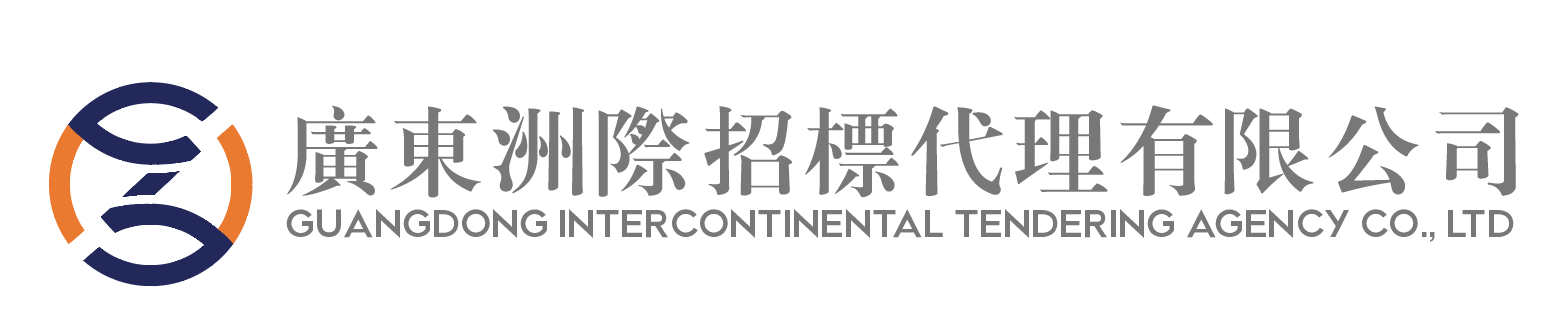 二〇二〇年八月温馨提示（本提示内容非招标文件的组成部分，仅为善意提醒；如有不一致，以招标文件为准）请各投标供应商在制作投标文件时认真阅读本招标文件的内容。投标人应将投标文件正本、副本、唱标信封分别密封包装，并按照招标文件“第二章 投标人须知 四、投标文件的递交”中相关要求进行提交，避免因密封包装不符合要求而导致投标文件被退回。本项目只接受供应商现场领购招标文件，不设线上售卖招标文件，领购招标文件地点为：东莞市南城区元美路2号财富广场B座13A层13A08室。为避免因迟到而无法按时递交投标文件，投标供应商应在投标文件递交截止时间之前30分钟内到达开标地点。请各投标供应商缴纳投标保证金前务必核对正确的缴纳账户，由于错缴、误缴而导致未按项目缴纳投标保证金的情况将由投标供应商自行负责。投标保证金必须于投标文件递交截止时间前到达广东洲际招标代理有限公司账户。由于转账当天不能确保实时到账，为避免因投标保证金未到账而导致投标被拒绝，建议至少提前2个工作日转账。为了提高采购效率，节约社会交易成本与时间，希望领购了招标文件而决定不参加本项目投标的供应商，在投标文件递交截止时间的3日前，按《投标邀请函》中的联系方式，以书面形式告知采购代理机构。对您的支持与配合，谨此致谢。投标供应商如需对本项目提出异议的，应按招标文件附件中的异议函的格式和要求提交。因场地有限，开标地点不一定能够提供停车位，不便之处敬请谅解。如有需要，请提前到周边的停车场停车。目录第一章 投标邀请函	5第二章 投标人须知	8附表1.	工作流程图	9附表2.	初步评审表	10附表3.	价格评分表	11附表4.	商务评分表	11附表5.	技术评分表	13一、说明	151.	招标范围及资金来源	152.	投标人资格条件	153.	定义及解释	154.	合格的服务和货物	165.	采购信息发布媒体	166.	投标费用	167.	勘踏现场	16二、招标文件	178.	招标文件的组成	179.	招标文件的澄清及修改	1710.	异议、投诉	18三、投标文件的编制	1811.	投标的语言及计量单位的使用	1812.	投标文件的组成	1913.	投标文件的格式和编写	1914.	投标报价说明	1915.	联合体投标	2016.	证明投标人合格和资格的文件	2117.	证明货物及服务的合格性和符合招标文件规定的文件	2118.	投标保证金	2219.	投标有效期及商业秘密范围	2320.	投标文件的式样和签署	2321.	不允许负偏离的重要条款	24四、投标文件的递交	2422.	投标文件的装订、密封和标记	2423.	投标截止日期	2524.	迟交的投标文件	2525.	投标文件的补充、修改与撤回	26五、开标与评标	2626.	开标	2627.	投标文件的有效性	2628.	评标委员会的组建和评标方法	2729.	商务、技术、价格评审以及推荐中标候选人	29六、授予合同	3030.	资质证明文件的审核	3031.	合同授予标准	3032.	招标人拒绝投标的权力	3033.	中标通知书	3034.	签订合同	3135.	合同的履行	3136.	履约保证金	3137.	招标代理服务费	3238.	招标文件解释权	33第三章 合同条款	34第四章 用户需求书	41第五章 附件－投标文件格式	79评分索引表	80附件1.	价格部分文件格式	81附件1-1.	开标一览表（报价表）格式	82附件1-2.	报价明细表格式	83附件2.	资格证明资料及商务部分文件格式	84附件2-1.	投标函格式	85附件2-2.	法定代表人身份证明格式	87附件2-3.	法定代表人授权书格式	88附件2-4.	资格声明函格式	89附件2-5.	投标人基本情况表	90附件2-6.	投标承诺书格式	92附件2-7.	招标代理服务费承诺书格式	93附件2-8.	投标人同类业绩表格式	94附件2-9.	商务条款偏离表格式	95附件3.	技术响应文件格式	96附件3-1.	投标人声明函格式	97附件3-2.	项目实施组织计划格式	98附件3-3.	拟投入的货物清单格式	99附件3-4.	项目负责人及管理技术人员一览表格式	100附件3-5.	服务计划及承诺格式	101附件3-6.	技术条款偏离表格式	102附件4.	唱标信封内容	104附件5.	其他附件（投标人根据实际情况使用）	105附件5-1.	投标保证金汇入情况说明格式	105附件5-2.	履约担保函格式	106附件5-3.	联合体共同投标协议书格式	108附件5-4.	异议函参考格式	110第一章 投标邀请函投标邀请函广东洲际招标代理有限公司（以下简称“招标代理机构”）受东莞市机电工程学校（以下简称“招标人”）委托，就智慧教室进行国内公开招标采购，欢迎符合资格的投标人参加投标。一、招标项目信息1、项目名称：智慧教室；2、项目编号：GDIT-2020106；3、招标预算：¥500,000.00；4、项目内容：二、投标人资格条件投标人必须为在中华人民共和国境内登记注册的法人或其他组织；投标人（含其授权的下属单位、分支机构）在投标活动前三年内未因违法经营受到刑事处罚或者责令停产停业、吊销许可证或者执照、较大数额罚款等行政处罚。（投标人须提供声明函）；本项目不接受联合体投标。三、领购招标文件的时间、地点、方式及招标文件售价1、领购招标文件时间：2020年 08月11日至2020年08月18日（节假日除外），上午9:00～12:00，下午14:30～17:30（北京时间）。本项目招标文件公示时间为：2020年 08月11日至2020年08月18日。2、领购招标文件地点：东莞市南城区元美路2号财富广场B座13A层13A08室联系人：何小姐联系电话：0769-233281883、领购招标文件方式：投标人在领购招标文件时须提供如下证明材料：《营业执照》或《事业单位法人证书》复印件（加盖公章）。4、招标文件售价：每套人民币200元（售后不退）。5、领购了招标文件，而不参加投标的供应商，请在开标日期三日前以书面形式通知招标代理机构。四、开标时间、地点及事宜1、投标文件递交时间：2020年09月02日 14:00～14:30（北京时间）2、投标截止及开标时间：2020年09月02日14:30（北京时间）3、开标地点：东莞市南城区元美路2号财富广场B座13A层13A06室。4、本项目只接受已办理报名及登记领购招标文件的供应商的投标。五、招标人及招标代理机构联系方式1、招标代理机构联系方式：联系人：娄建平 电话：0769-23328188    传真：0769-23328866    E-mail：3478473573@QQ.com通讯地址：东莞市南城区元美路2号财富广场B座13A层13A08室2、招标人联系方式：联系人：吴先生     电话：0769- 85539246通讯地址：东莞市长安镇莲湖路1号东莞市机电工程学校 第二章 投标人须知工作流程图初步评审表注：本表为初步评审时使用，投标人无需填写，但必须满足上述条款，否则被认定为无效投标。价格评分表商务评分表技术评分表一、说明招标范围及资金来源本招标文件适用于本次招标公告中所叙述的项目。资金来源：自筹资金。招标范围：详细要求见于第四章《用户需求书》。投标人必须对全部内容进行报价，不得缺漏。投标人资格条件详见第一章 投标邀请函“二、投标人资格条件”定义及解释招标人：东莞市机电工程学校。招标代理机构：广东洲际招标代理有限公司。投标人（投标供应商）：响应招标、参加投标竞争的中华人民共和国境内的法人、其他组织。中标人（中标供应商）：是指经法定程序确定并授予合同的投标人。投标文件：是指投标人根据本项目文件要求，编制包含报价、技术和商务等内容的实质性响应文件。评标委员会：评标委员会是依《中华人民共和国招标投标法》组建的专门负责本次招标的评审工作的临时性组织。质保期：指非人为因素情况下，一切售后维护费用由投标人承担的期限。完工期（交货期）：指签订合同后，合同约定交货的期限，包括货物的生产、运输、施工、安装、调试、培训、验收等时间。服务期：指签订合同后，中标人向招标人提供合同约定服务的期限。日期：指公历日。时间：24小时制北京时间。货币单位均为人民币元。书面形式：是指任何手写、打印的或印刷的文件，包括专人递交和传真发送。招标文件中的标题或题名仅起引导作用，而不应视为对招标文件内容的理解和解释。盖章：一般情况指盖投标人的法定公章，除招标文件特别说明外，使用财务专用章、合同章、投标专用章等非公章的盖章，均作无效盖章处理。签署：一般情况指亲笔签字或使用盖私章方式，除招标文件特别说明外，其他方式均作无效签署处理。合格的服务和货物货物是指投标人制造或组织符合招标文件要求的货物等。投标的货物必须是其合法生产（或销售）的符合国家有关标准要求的货物，并满足招标文件规定的规格、参数、质量、价格、有效期、售后服务等要求。服务是指除货物和工程以外的其他采购对象，其中包括投标人须承担的运输、安装、技术支持、售后服务、培训及招标文件规定的其它服务。投标人应保证，招标人在中华人民共和国使用货物或服务的任何一部分时,招标人免受第三方提出侵犯其专利权、商标权或其它知识产权的起诉。服务、货物验收。验收工作由招标人（或招标人指定的单位）和供应商共同进行。在验收时，供应商应向招标人提供服务或货物的相关资料，按招标人提出的方式验收。由招标人对货物的质量、规格和数量其他进行检验。如发现质量、规格和数量等任何一项与招标要求规定不符，招标人有权拒绝接受。采购信息发布媒体中国采购与招标网(http://zb.chinabidding.com.cn)。广东洲际招标代理有限公司(https://www.gdit-dg.com/)。投标费用投标人应承担所有与编写投标文件和参加投标有关的自身所有费用，不论投标结果如何，招标代理机构在任何情况下均无义务和责任承担这些费用。勘踏现场如有必要，招标代理机构将按第四章 用户需求书所述组织投标人对项目现场及周围环境进行踏勘，以便投标人获取须自己负责的有关编制投标文件和签署合同所需的所有资料。踏勘现场所发生的费用由投标人自己承担。招标人向投标人提供的有关现场的资料和数据，是招标人现有的能使投标人利用的资料。招标人对投标人由此而做出的推论、理解和结论概不负责。投标人及其人员经过招标人的允许，可为踏勘目的进入现场，但投标人及其人员不得因此使招标人及其人员承担有关的责任和蒙受损失。投标人并应对由此次踏勘现场而造成的死亡、人身伤害、财产损失、损害以及任何其它损失、损害和引起的费用和开支承担责任。如果投标人认为需要再次进行现场踏勘，招标代理机构将予以支持，费用投标人自理。二、招标文件招标文件的组成要求提供的货物（或服务）、招标采购过程和合同条件在招标文件中均有说明。招标文件以中文文字编写，包括：第一章  投标邀请函。第二章  投标人须知。第三章  合同条款。第四章  用户需求书。第五章  附件--投标文件格式（仅供参考）。在招标采购过程中由招标代理机构发出的修正和补充文件等。投标人应认真阅读并充分理解招标文件的全部内容（包括所有的补充、修改内容、重要事项、格式、条款和技术规范、参数及要求等）。投标人没有按照招标文件要求提交全部资料，或者投标没有对招标文件在各方面都作出实质性响应是投标人的风险，该风险可能导致其投标被拒绝，或被认定为无效投标。招标文件的澄清及修改招标代理机构可以对已发出的招标文件进行必要的澄清或者修改。澄清或者修改的内容可能影响投标文件编制的，招标代理机构将在投标截止时间至少15日前，以书面形式通知所有获取招标文件的潜在投标人；不足15日的，招标代理机构将顺延提交投标文件的截止时间。潜在投标人收到上述通知后，应在24小时之内以书面形式（加盖章公章）向招标代理机构确认，否则将视为收悉澄清内容并有责任履行相应的义务。澄清或修改时间距投标截止时间不足15日的，招标代理机构在征得已获取招标文件的潜在投标人同意并书面确认后，可不改变投标截止时间。招标文件的澄清或者修改内容作为招标文件的组成部分，并对投标人具有约束力。当招标文件、招标文件的澄清或修改在同一内容的表述上不一致时，以最后发出的文件内容为准。异议、投诉异议投标人对招标文件内容有异议的，应当在投标截止时间10天前提出质疑，质疑的内容必须包含明确的请求和必要的证明材料。投标人对评标结果有异议的，应当在招标结果公示期内提出，异议的内容必须包含明确的请求和必要的证明材料。提出异议的供应商须为参与本项目的供应商，异议函须经法定代表人或其授权代表签署，并加盖公章。招标代理机构在收到投标人的有效纸质函件书面异议后3日内作出答复，但答复的内容不涉及商业秘密。异议函的接受事宜异议函的接受方式：以纸质函件书面形式递交异议函。联系部门：广东洲际招标代理有限公司联系电话：0769-23328188联系人：娄先生通讯地址：东莞市南城区元美路2号财富广场B座13A层13A08室。投诉提出异议的投标人对招标代理机构的异议答复不满意，或招标代理机构未在规定期限内作出答复的，可以在答复期满后10日内向有关行政监督部门提出投诉。投诉应当有明确的请求和必要的证明材料，投诉函须经法定代表人或其授权代表签署，并加盖公章。三、投标文件的编制投标的语言及计量单位的使用投标人提交的投标文件以及投标人与招标代理机构就有关投标的所有来往函电均应使用中文书写。投标人提交的支持资料和已印刷的文献可以用另一种语言，但相应内容应附有中文的翻译本，在解释投标文件时以翻译本为准。对中文翻译有异议的，以权威机构的译本为准。投标文件中及所有投标人与招标代理机构往来文件中的计量单位采用中华人民共和国法定的计量单位。投标文件的组成投标人应完整地按招标文件第五章提供的投标文件目录及格式制作投标文件，投标文件应包括但不限于下列部分：价格部分文件（详见附件1.	价格文件部分格式）资格证明资料及商务部分文件（详见附件2.	资格证明资料及商务部分文件格式）技术部分文件（详见附件3.	技术文件部分格式）唱标信封（详见附件4.	唱标信封内容）备注：价格部分文件、资格证明资料及商务部分文件、技术部分文件可以装订成册，也可以分别单独装订。投标人应如实详细提供第12.1款所要求的全部资料。投标文件的格式和编写投标人应完整、真实、准确地填写招标文件中提供的投标函、开标一览表(投标总报价表)、投标分项报价表以及招标文件中规定的其它所有内容。招标文件有多个包组的项目，除特别说明特定条款适用特定包组外，招标文件的所有内容对所有包组均适用。投标人对招标文件中多个包组（本条款适用于有多个包组的项目）进行投标的，其投标文件的编制可按每个包组的要求分别装订和封装。投标人应当对投标文件进行装订，对未经装订的投标文件可能发生的文件散落或缺损，由此造成的后果和责任由投标人承担。投标人必须对投标文件所提供的全部资料的真实性、合法性和有效性承担法律责任，并无条件接受招标人、招标代理机构及招标监督管理部门等对其中任何资料进行核实的要求。如果因为投标人的投标文件只填写和提供了本招标文件要求的部分内容和附件，或没有提供招标文件中所要求的全部资料及数据，由此造成的后果和责任由投标人承担。投标报价说明投标人应按照招标文件“第四章 用户需求书”中的技术规格、参数及要求规定的内容、责任范围进行报价。并按《开标一览表(报价表)》及《报价明细表》的要求报出总价和分项价格。投标总价中不得包含招标文件要求以外的内容，否则，在评标时不予核减，可以视其为投标人予以招标人的投标优惠报价。投标总价中不得缺漏招标文件所要求的内容，否则，被视为包含在投标报价中。如果投标人不接受对其错误的更正，其投标将被拒绝。投标报价：货物包含货物及其附件的设计、采购、制造、检测、试验、包装、运输、保险、现场仓储、税费（含增值税或其他相关税费等）以及安装调试、软件、验收、培训、技术服务（包括技术资料、图纸的提供）、质保期保障等相关服务的全部费用；服务包含服务及其所需的人工费、工具设备费、施工费、材料费、税费及其他费用。除“第四章 用户需求书”中另有规定，投标人所报的投标价在合同执行期间是固定不变的，不得以任何理由予以变更，以可调整的价格提交的投标文件将作为非响应性投标而予以拒绝。除“第四章 用户需求书”中允许有备选方案外，本次招标不接受选择性报价，否则将被视为无效投标。除“第四章 用户需求书”中另有规定外，本次招标不接受具有附加条件的报价，否则将视为无效投标。除“第四章 用户需求书”中另有规定外，本次招标不接受投标人中标后将中标项目分包，否则将视为无效投标。投标人所提供的货物和服务均以人民币报价。若报价小写与大写存在差异，以大写为准，若大写表述存在歧义或含糊不清将视为无效投标。中标人中标后开出的所有发票都须与中标人名称一致。联合体投标招标文件“第一章 投标邀请函”中拒绝联合体投标的，则不接受联合体投标。如果“投标邀请函”中未注明“本项目拒绝联合体投标”的，则必须满足：以联合体形式参加投标的，联合体各方均必须符合本须知“投标人资格条件”的第1、2点规定，资格条件有资质要求的，由同一专业的单位组成的联合体，按照资质等级较低的单位确定资质等级。联合体投标的，必须提供各方签订的共同投标协议，明确约定各方承担的工作和相应的责任。联合体各方签订共同投标协议后，不得再以自己名义单独在同一项目（或包组）中投标，也不得组成新的联合体参加同一项目（或包组）投标。联合体投标的，可以由联合体中的一方或者共同提交投标保证金，以一方名义提交投标保证金的，对联合体各方均具有约束力。联合体中标的，联合体各方应当共同与招标人签订合同。证明投标人合格和资格的文件投标人应提交证明其有资格参加投标和中标后有能力履行合同的文件，并作为其投标文件的一部分。投标人提交的资格证明文件应包括但不限于下列文件：投标人的营业执照或事业单位法人证书复印件（加盖公章）（如“三证合一”的营业执照，则不需要提供税务登记证和组织机构代码证）。投标人的税务登记证复印件（加盖公章）。投标人的组织机构代码证复印件（加盖公章）。法定代表人及其委托代理人身份证复印件（加盖公章）。有委托代理人的，提供法定代表人授权书。满足 “投标人资格条件”条款的证明文件。投标人所提供的以上全部资料应为最新的或在有效期之内的，复印件必须加盖投标人公章。证明货物及服务的合格性和符合招标文件规定的文件投标人应提交证明文件，证明其投标的货物和服务的合格性符合招标文件规定。该证明文件作为投标文件的一部分。证明货物及服务与招标文件的要求相一致的文件，以文字资料、图纸和数据形式作为证明材料，包括但不限于：货物及服务的原产地、主要技术指标和性能的详细说明；货物正常使用所必须的备件和专用工具清单，包括备件和专用工具的货源及现行价格。对照招标文件《用户需求书》的规定，逐条说明所提供货物和服务已对《用户需求书》的技术规格作出了实质性的响应，并申明与技术规格条款的偏离和例外。特别对有具体参数要求的指标，投标人须提供所投设备的具体参数值；投标人在阐述时应注意招标文件的技术规格中指出的工艺、材料和设备的标准。投标文件中《重要技术条款偏离表》必须逐条响应，《重要技术条款偏离表》中货物（工程或服务）的响应参数值需为实际参数，投标人应按货物（工程或服务）实际数据填写，不能完全复制招标要求；投标人的响应含糊不清、不确切或伪造证明材料的，将被视为非实质性响应投标而予以拒绝。投标人提供虚假技术参数响应视为提供虚假材料谋取中标资格，一经发现，将交由有关行政监管部门进行处理。投标保证金投标人应向招标代理机构提交投标保证金，并作为其投标文件的一部分。投标保证金的金额：投标人应按要求提交投标保证金，投标人必须采用银行转账、电汇或《投标担保函》形式缴交，投标供应商与交款人名称必须一致，非投标供应商缴纳的投标保证金无效。投标保证金以银行划账形式提交，应符合下列规定：（1）收款人：广东洲际招标代理有限公司开户行：工商银行东莞东城支行帐号：2010058119000034596（2）投标人必须保证资金以其投标人的名称（以分公司或子公司汇款无效）在本项目开标的前一天（即开标当天零时之前）汇入到保证金专用账户（以银行到帐为准），可采用银行转帐方式提交，但不可以采用现金方式（包括以存现方式）提交，投标人未按要求提交投标保证金的将导致废标。（3）如项目出现分包情况的，投标人必须按包号分别提交投标保证金。（4）各投标人在汇投标保证金时需在用途栏上写明采购编号。注：投标人应将汇款底单复印件附在《投标保证金汇入情况说明》后面（详见附件），并将《投标保证金汇入情况说明》连同投标报价一览表一起密封在唱标信封内。采用《投标担保函》提交的，应符合下列规定：(1)投标担保函有效期应与投标有效期一致；(2)《投标担保函》必须在开标前一天(办公时间内)提交到招标代理机构,以招标代理机构收到《投标担保函》的签收时间为准，未按要求提交投标保证金的将导致废标。招标代理机构最迟在书面合同签订后5日内向中标人和未中标的投标人退还投标保证金。下列任何情况发生时，投标保证金将不予退还：投标人在招标文件中规定的投标有效期内撤销其投标文件；中标人无正当理由不与招标人订立合同；中标人在签订合同时向招标人提出附加条件；中标人不按照招标文件要求提交履约保证金；法律法规及招标文件规定不予退还投标保证金的其他情形。投标有效期及商业秘密范围投标有效期为投标截止时间至其后的90天，投标文件应在投标有效期内保持有效。投标有效期不符合招标文件规定的将被视为非实质性响应投标予以拒绝。特殊情况下，在原投标有效期截止之前，招标代理机构可要求投标人延长投标有效期。该要求与答复均应以书面形式提交。投标人可拒绝招标代理机构的这种要求，其投标保证金将不会被没收，但其投标在原投标有效期期满后将不再有效。同意延长投标有效期的投标人将不会被要求和允许修正其投标，而只会被要求相应地延长其投标保证金的有效期。且本须知有关投标保证金要求将在延长了的有效期内继续有效。投标文件若涉及商业秘密内容，投标人应明确列出。未列出的内容视为可公开内容。投标文件的式样和签署投标人应提交以下资料：若副本与正本不符，以正本为准。投标文件必须有明确的封面，标明正本/副本；内容首页需提供文件目录及索引页码；正本必须用A4纸打印或印刷，所有投标文件必须装订成册（不允许使用活页夹）。电子文件用MS WORD/EXCEL 2003（或以上）简体中文版制作，内容包括：由投标人自行制作的与正本文件一致的所有电子文件。电子文件由CD-R光盘或U盘存储，标签注明投标人名字及项目名称、采购编号，并密封于“唱标信封”内。投标文件除签字外应使用印刷形式。投标人的投标文件应按招标文件的规定签署盖章。投标文件的任何行间插字、涂改和增删，必须由投标文件的签字人签署及在修改处加盖投标人公章。投标文件“正本”的骑缝或每页必须加盖投标人公章，其主要内容（招标文件格式中要求签署和盖章的内容）必须由投标人的法定代表人或其授权委托人签署并加盖投标人公章。投标文件“副本”所有资料都可以用“正本”复印而成，若“副本”与“正本”不符，以“正本”为准。电邮、传真形式的投标文件概不接受。不允许负偏离的重要条款如投标文件内容出现对招标文件中重要条款的负偏离，将导致投标无效。不允许负偏离的条款如下：加注“★”号条款；招标文件规定的其他必须具备的内容。投标文件中技术规格、参数或其他内容优于招标文件的要求视作正偏离，不构成投标无效，投标人对这种优于用户需求书要求的情况必须单独说明。四、投标文件的递交投标文件的装订、密封和标记投标文件必须装订成册，出现掉页或漏页的由投标人自己承担。[招标文件中若要求投标人提供所投设备制造商的彩页等资料的，投标人应将这部分资料与投标文件（商务、技术部分文件）一起装订提交，不得另行单独提交，否则不予认可]。建议投标人将投标文件正本、副本分开密封包装，并在密封袋的封口处加盖投标人公章。所有的密封包装封面均应标明以下内容：1) 项目名称：                                  .2) 项目编号：                                  .3) 招标人名称：                                .4) 招标代理机构名称：                          .5）投标人名称、地址、联系人及联系方式和文件的种类（如价格部分文件、资格证明资料及商务部分文件、技术部分文件正本/副本和唱标信封等）；6）标明“    年  月  日  时  分开标，此时间以前不得开封”；所有密封包装封面应确保投标人名称、地址、联系人及联系方式的准确性，以便将迟交或其它不符合要求的投标文件能原封退回。如果投标文件未按本须知第22.1～22.4款的规定装订和加写标记及密封，招标代理机构将不承担投标文件提前开封的责任。对由此造成提前开封的投标文件将予以拒绝，并退还给投标人。如有分包的项目，投标人同时参加多个包组投标时必须按招标文件要求以包组为单位分别制作投标文件，分别密封递交。除招标文件特别说明外，投标人所递交的投标文件不予退还。招标人、招标代理机构对因不可抗力事件造成的投标文件的损坏、丢失不承担责任。投标截止日期投标人应在“第一章 投标邀请函”中规定的投标截止时间前将投标文件递交至招标代理机构，递交地点应是“第一章 投标邀请函”中指明的开标地点。招标代理机构可以按本须知规定，通过修改招标文件自行决定酌情推迟投标截止时间。在此情况下，招标代理机构和投标人受投标截止期制约的所有权利和义务均应延长至新的截止时间。迟交的投标文件招标代理机构将拒绝并原封退回在投标截止时间后收到的任何投标文件。投标文件的补充、修改与撤回投标人在投标截止时间前，可以对所递交的投标文件进行补充、修改或者撤回，并书面通知招标代理机构。补充、修改的内容应当按招标文件要求签署、盖章，并作为投标文件的组成部分。在投标截止时间之后，投标人不得撤销其投标，不得对其投标文件做任何修改和补充。五、开标与评标开标招标代理机构在采购公告中规定的日期、时间和地点组织公开开标会。投标人代表应该按时参加开标会。投标人未参加开标的，视同认可开标结果。开标程序：开标会由招标代理机构主持，投标人的相关人员须按投标人须知第26.1条要求出示相关材料，以证明其出席。投标文件的密封情况由投标人（或其推选的代表）检查投标文件的密封情况并签字确认。经确认投标文件的密封情况符合要求后，由招标代理机构工作人员当众拆封，宣读投标人名称、投标价格、价格折扣和投标文件的其他主要内容。开标时，唱标信封中《开标一览表(报价表)》内容与投标文件中相应内容不一致的，以唱标信封中《开标一览表(报价表)》为准。投标人对开标有异议的，应当在开标现场提出。招标代理机构将做开标记录，由投标人签署确认，并存档备查。投标人不足三家的，不进行开标，并退回投标文件。投标文件的有效性开标时，投标人出现下列情形之一的，应当作为无效投标文件，不得进入评标，并将其投标文件退回：投标文件未按照本须知第22条的要求装订、密封的；未在招标文件规定的领购招标文件截止时间内办理报名手续的。有下列情形之一的，视为投标人串通投标，其投标无效：不同投标人的投标文件由同一单位或者个人编制;不同投标人委托同一单位或者个人办理投标事宜;不同投标人的投标文件载明的项目管理成员或者联系人员为同一人;不同投标人的投标文件异常一致或者投标报价呈规律性差异;不同投标人的投标文件相互混装;不同投标人的投标保证金从同一单位或者个人的账户转出。评标委员会的组建和评标方法本次招标依法组建评标委员会。评审专家（不含招标人代表）有下列情形之一的，受到邀请应主动提出回避：（1）参加本项目评标活动前三年内，与参加本项目的供应商存在劳动关系，或者担任过供应商的董事、监事，或者是供应商的控股股东或实际控制人。（2）与参加本项目的供应商的法定代表人或者负责人有夫妻、直系血亲、三代以内旁系血亲或者近姻亲关系。（3）与参加本项目的供应商有其他可能影响采购活动公平、公正进行的关系。评标委员会将按照招标文件确定的评标方法进行评审。对招标文件中描述有歧义或前后不一致的地方，评标委员会有权按法律、法规的规定进行评判，但对同一条款的评判应适用于各投标人。评标基本原则：评标工作应依据《中华人民共和国招标投标法》及其实施条例等相关法律、法规的规定，遵循“公开、公平、公正、择优、信用”的原则进行。评标委员会应当严格遵守评审工作纪律，按照“客观、公正、审慎”的原则对通过资格审查的投标文件进行评审和比较。评标办法评标方法：本次招标的评标方法采用综合评分方法；权重分配为：商务部分权重为15%，技术部分权重为55%，价格部分权重为30%。评标委员会以招标文件为依据按照评标程序，就每个投标人的商务状况、技术状况及其对招标文件要求的响应情况进行评议和比较，独立评出各投标人的商务得分、技术得分。各评委的评分算术平均值即为该投标人的商务得分和技术得分；然后，评出价格得分；最后，将商务得分、技术得分和价格得分汇总得出综合得分（分值按四舍五入原则精确到小数点后两位）。综合得分＝商务得分+技术得分+价格得分；评标步骤：先进行初步评审，再进行商务、技术及价格评审。 评标委员会将按投标人的综合总得分由高到低的顺序推荐排名第一的投标人为第一中标候选人，排名第二的为第二中标候选人，排名第三的为第三中标候选人，以此类推，并由招标人依法确定中标人。评标委员会和招标人在评审过程中认为有必要对投标人进行实地核查，将在必要时核对投标文件中相关材料的原件。评标委员会决定投标文件的响应情况只根据投标文件本身的内容，而不寻求外部的证据。但投标文件有不真实、不正确的内容除外。投标文件的初步评审初步评审由资格审查和符合性审查两部分内容组成。资格审查，是依据法律法规和招标文件的规定，对投标文件中的资格证明、投标保证金等进行审查，以确定投标人是否具备投标资格；符合性审查，是依据招标文件规定，从投标文件的有效性、完整性和对招标文件的响应程度等进行审查，以确定是否对招标文件的实质性要求作出响应。初步评审时，评标委员会将审查每份投标文件是否实质性响应了招标文件的要求。实质性响应的投标应该与招标文件要求的关键条款、条件和规格相符，且没有重大偏离的投标。没有对招标文件作实质响应的投标将作废标处理，投标人不得通过修正或撤销不合要求的偏离或保留从而使其投标成为实质上响应的投标投标人提交的投标文件必须满足资格审查及符合性审查的所有条款，否则被认定为无效投标，具体内容详见“第二章 投标人须知 附表2.初步评审表”投标文件的澄清评标期间，对投标文件中含义不明确、同类问题表述不一致或者有明显文字和计算错误的内容，评标委员会可以书面形式（应当由评标委员会专家签字）要求投标人作出必要的澄清、说明或者补正，但不得超出投标文件的范围或者改变投标文件的实质性内容。投标人的澄清、说明或者补正应当采用书面形式，由其授权的代表签署或盖章，并不得超出投标文件的范围或者改变投标文件的实质性内容。有关澄清的答复均应由投标人的法定代表人或授权代表签署或盖章的书面形式作出。投标文件计算错误的修正投标文件唱标信封中《开标一览表(报价表) 》内容与投标文件中相应内容不一致的，以唱标信封中《开标一览表(报价表) 》为准;大写金额和小写金额不一致的，以大写金额为准;单价金额小数点或者百分比有明显错位的，以开标一览表的总价为准，并修改单价;总价金额与按单价汇总金额不一致的，以单价金额计算结果为准。同时出现两种以上不一致的，按照前款规定的顺序修正。报价按照28.10规定修正后经投标人确认后产生约束力，投标人不确认的，其投标无效。商务、技术、价格评审以及推荐中标候选人评标委员会按招标文件中规定的评标方法和标准，对初步评审合格的投标文件进行商务、技术和价格评审。商务评分：评标委员会对投标人的商务状况及响应程度进行评审，并依据评分标准，评出其商务评分。技术评分：评标委员会对投标人的技术状况及响应程度进行评审，并依据评分标准，评出其技术评分。价格评分：评标委员会对投标人的投标报价进行评审，如某些分项报价明显不合理或者低于成本，有可能影响商品质量和不能诚信履约的，应当要求其在规定时间内提供书面文件予以解释说明，并提供相关证明材料。否则，评标委员会可以否决该投标报价，视为无效投标文件。评标委员会对合格投标人的投标报价进行详细分析、核准，检查其是否存在算术错误，评标委员会将要求投标人根据招标文件要求修正报价。修正后的价格对投标人具有约束力，如果投标人不接受修正后的报价，则其报价将被拒绝。价格评分标准（详见第二章 投标人须知 附表3.价格评分表）商务评分标准（详见第二章 投标人须知 附表4.商务评分表）技术评分标准（详见第二章 投标人须知 附表5.技术评分表）推荐中标候选人评标委员会按评审后的综合得分由高到低顺序排列，并向招标人推荐3名中标候选人，并编写评标报告。不同投标人综合得分相同的，按投标报价由低到高顺序排列。综合得分且投标报价相同的，按技术部分得分由高到低顺序排列。综合得分、投标报价及技术部分得分均相同的，由评标委员会成员以少数服从多数原则，决定列前中标候选人。评委成员对评标报告有异议的，应当在评标报告上签署不同意见，并说明理由，否则视为同意评标报告。提供相同品牌产品（非单一产品采购项目，以核心产品品牌为准）且通过资格审查、符合性审查的不同投标人参加同一合同项下投标的，按一家投标人计算，评审后得分最高的同品牌投标人获得中标人推荐资格；评审得分相同的，由采购人或者采购人委托评标委员会按照29.6.2规定的方式确定一个投标人获得中标人推荐资格，其他同品牌投标人不作为中标候选人。经评标委员会评审，实质性响应招标文件不足三家的，将依法变更招标方式或者重新招标。六、授予合同资质证明文件的审核在招标人确认评审结果后，招标代理机构在发布招标公告的媒体上发布招标结果公示，公示期为３日。招标结果公示发布后３日内，中标人须向招标代理机构提供在投标文件中所附的资格证明文件、资质证件、业绩合同等主要文件的原件进行核对，如授权其分支机构进行项目实施或者提供售后服务的，亦应提供其与分支机构关系的法律证明材料。如中标人提供的原件与投标文件中提供的复印件不一致，或中标人无正当理由拒绝接受审核的，招标代理机构将书面报告有关行政监督部门进行处理。合同授予标准根据评标委员会的评审结果，招标人按照评标报告推荐的中标候选人中按顺序依法确定中标人。招标人拒绝投标的权力招标人不承诺将合同授予报价最低的投标人。招标人在确定中标人之前，有权依据评标委员会的评标报告拒绝不合格的投标。中标通知书招标代理机构于招标结果公示期满后向中标人发出《中标通知书》，同时通过电子邮件将《招标结果通知书》发送至各投标人报名登记的电子邮箱。《中标通知书》是合同的一个组成部分，《中标通知书》对招标人和中标人均具有同等的法律效力；《中标通知书》发出后，招标人改变中标结果，或者中标人放弃中标资格，应当承担相应的法律责任。招标文件“第四章 用户需求书”中要求递交履约保证金的，中标人在领取中标通知书后十个日历日内，按招标人要求递交履约保证金，并向招标代理机构提交一份履约保证支付凭证（支付凭证需盖银行业务章，以A4纸复印并加盖投标人公章）。签订合同招标人与中标人自《中标通知书》发出之日起30日内，按照招标文件和中标人的投标文件承诺签订招标合同，但不得超出招标文件和中标人投标文件的范围、也不得另行订立背离合同实质性内容的其他协议。招标人和中标人签订招标合同后5日内应将招标合同副本交招标代理机构存档。合同的履行招标合同订立后，合同各方不得擅自变更、中止或者终止合同。招标合同需要变更的，招标人应将有关合同变更内容，以书面形式交招标代理机构存档；因特殊情况需要中止或终止合同的，招标人应将中止或终止合同的理由以及相应措施，交招标代理机构存档。招标合同履行中，招标人需追加与合同标的相同的货物、工程或者服务的，在不改变合同其他条款的前提下，可以与中标人签订补充合同，但所补充合同的采购金额不得超过原采购金额的百分之十。签订补充合同的必须按照34.2条的规定执行。履约保证金招标人可根据招标项目的实际情况，自行决定是否收取履约保证金。招标文件“第四章 用户需求书 Ⅰ.商务用户需求”中要求递交履约保证金的，则必须满足：中标人领取中标通知书后十日内须递交履约保证金（如提交履约保函的，时间延至合同签订之前），履约保证金担保金额为中标价的5﹪，否则招标人可拒签采购合同，并不予退还其投标保证金。给招标人造成的损失超过履约担保数额的，还应当由其对超过部分予以赔偿，并依法追究其责任。中标人应在汇入履约保证金时在汇款单备注中注明：中标通知书编号。中标人如在汇履约证保金时汇错账号或未按要求办理的作中标无效处理。履约保证金可以采用支票、汇票、本票或者金融机构、担保机构出具的保函等非现金形式提交。招标文件“第四章 用户需求书”中要求递交履约保证金的，如果中标人没有按照上述规定执行，招标代理机构将取消该中标决定，并不予退还其投标保证金。在此情况下，招标代理机构可将合同授予下一个中标候选人，或重新招标。履约保证金采用保函方式递交履约保证金的，若项目未能按期完成，中标人必须办理保函延期，并承担其相关费用。履约保证金递交或保函办理后，中标人须向招标代理机构提交一份履约保证支付凭证（支付凭证需盖银行业务章，以A4纸复印并加盖投标人公章）或保函（复印件加盖投标人公章）用于备案。中标人完成其合同义务并经验收合格的采购项目，中标人可向招标人提交退回履约保证金的申请。招标人收到中标人的退回履约保证金申请材料并经审核无误后，5个工作日内把履约保证金无息退还中标人。招标文件“第四章用户需求书”中要求递交履约保证金的，下列任何情况发生时，履约保证金将被没收：中标人将本项目转让给他人，或者在投标文件中未说明，且未经招标人同意，将中标项目分包给他人的，招标人可没收其履约保证金。中标人在履行采购合同期间，违反有关法律法规的规定及合同约定的条款，损害了招标人的利益，招标代理机构可没收其履约保证金。招标代理服务费中标人须向招标代理机构按如下标准和规定交纳招标代理服务费。招标代理服务费以《中标通知书》中规定的中标金额作为收费的计算基数。项目中标金额为40万元（含）以下，将向中标人固定收取招标代理服务费￥6,000.00元。项目中标金额为40万元（不含）以上的，招标代理服务费收费标准按国家发展和改革委员会文件“发改价格[2011]534号]”及“国家计委[计价格[2002]1980号]文”相关规定计算。招标代理服务收费按差额定率累进法计算，以中标通知书中确定的中标金额作为收费的计算依据，中标金额的各部分费率如下表：招标代理服务费的货币为人民币。招标代理服务费包含在投标报价中。招标代理服务费以转账或现金的形式支付。由于中标人自身原因，经依法认定中标无效的，招标代理服务费不予退还。 招标文件解释权本招标文件是根据《中华人民共和国招标投标法》及实施条例、相关配套法规、规章编制。本招标文件解释权归属本项目招标代理机构。第三章 合同条款合同样式合同编号：           甲方：东莞市机电工程学校乙方：                 根据《中华人民共和国合同法》及广东洲际招标代理有限公司（项目编号：   ）的招标文件和中标通知书的要求，经双方协商一致，签订本合同，共同遵守如下条款：合同项目乙方在投标书所列的设备的供应、安装、调试责任；乙方完成在投标书中所列的设备、服务的全部承诺；乙方在投标书中承诺的维护、升级服务。货物名称、品牌、型号、规格、制造商、数量及交货时间价格合同总价：（人民币）大写出             （¥        ）。其中：货物总价：（人民币）大写出              （¥        ）。总价须包含货物及其附件的设计、采购、制造、检测、试验、运输、保险、现场仓储、税费（含进口关税、增值税等）以及安装调试、软件、验收、培训、技术服务（包括技术资料、图纸的提供）、质保期保障等相关服务的全部费用。本合同价为固定不变价。货物产地及标准货物为 （填写制造商名称） 全新的（原装）产品（含零部件、配件、随机工具等），表面无划伤、无碰撞。标准本合同所指的货物及服务应符合合同附件的技术规格所述的标准：如果没有提及适用标准，则应符合中华人民共和国国家标准或行业标准；如果中华人民共和国没有相关标准的，则采用货物来源适用的官方标准。这些标准必须是有关机构发布的最新版本的标准。进口产品必须具备原产地证明和商检局的检验证明及合法进货渠道证明。国内产品或合资厂的产品必须具备出厂合格证。乙方应将所供物品的原厂售后服务承诺书或证明、用户手册、保修手册、有关资料及配件、随机工具等交付给甲方。交货签订合同后   天内（开工日期：     年    月    日，完工日期：      年    月    日）完成项目的供货、运输、仓储、安装、调试、施工，并最终验收合格投入正常使用。交货地点：东莞市机电工程学校（或甲方指定地点：                ）。包装乙方所供货物应为制造商原装出厂包装箱号与设备出厂批号一致。卖方应提供货物运至合同规定的最终目的地所需要的包装，以防止货物在转运中损坏或变质。这类包装应采取全新、防潮、防晒、防锈、防腐蚀、防震动及防止其它损坏的必要保护措施，从而保护货物能够经受多次搬运、装卸及远洋和内陆的长途运输。卖方应承担由于其包装或其防护措施不妥而引起货物锈蚀、损坏和丢失的任何损失的责任或费用。索赔设备在安装调试后未能达到乙方在投标书中所承诺的效果，经乙方一再努力仍未能达到投标效果的，甲方有权提出索赔，并可由下列方式之一解决：乙方重新安装、调试，直至达到要求为止，如甲方认为乙方实在无能力完成的，有权单方中止合同，所发生的费用由乙方自行解决。由乙方收回该货物的全套设备，所发生的费用由甲方在乙方履约保证金中扣除。付款甲方以人民币货币形式支付给乙方。付款方式：                                                       。所有与乙方有关的银行费用由乙方负担，与甲方有关的银行费用由甲方负担，在支付议付过程中出现的所有利息费用则由乙方承担。甲方有权从已付货款或履约保证金中扣减卖方在按合同中规定应付违约金或赔偿。其他服务乙方为甲方提供下述免费服务：提供各分项货物所必需的维修工具；提供各分项货物的操作、维护手册；为甲方培训操作维护人员。凡设置了权限的产品，必须向建设方提供密码。合同的转让和分包本合同为总承包合同，不能以任何形式进行分包；乙方不得部分转让或全部转让其应履行的合同义务。如甲方发现乙方转包或分包证据，乙方立刻失去继续供货资格，乙方不得破坏现场与施工效果，甲方不再付款。安装与调试乙方必须在交货的同时，向甲方提供按本合同的技术规格、技术规范的要求进行安装调试，并将设备调试到最佳状态。未经甲方同意，不得更换合同内签订的货物。验收方式及保修期、售后服务要求甲乙双方按招标文件及本合同的有关规定验收。因物品的质量问题发生争议，由广东省或东莞市质量技术监督部门进行质量鉴定。物品符合质量标准的，鉴定费由甲方承担；物品不符合质量标准的，鉴定费由乙方承担。项目验收合格之日起，乙方提供   年的免费质保期。在免费质保期内，如货物非因甲方的人为原因而出现的质量问题由乙方负责①在接到通知     小时内，乙方应用备件替代问题件，保证设备继续正常运行；②包修、包换或包退问题件，并承担修理、调换或退货的实际费用。乙方不能修理或不能调换，均按不能交货处理，乙方应退回100%设备款。乙方不能在限期内按以上要求替代、维修问题设备，甲方有权自行修复，费用由乙方支付。乙方应提供交货地点所在地的设备报修电话及联系人。违约责任乙方交付的货物不符合合同规定的，甲方有权拒收，乙方向甲方支付货款总金额20%的违约金。甲方无正当理由拒收货物，拒付货款的，甲方向乙方偿付货物总金额5%的违约金。乙方逾期交付货物，则每日按合同总额2‰向对方偿付违约金。逾期交付超过15天，甲方有权终止合同。甲方逾期付款，则每日按合同总额2‰向对方偿付违约金。争议的解决凡与本合同有关而引起的一切争议，甲乙双方应首先通过友好协商解决，如经协商后仍不能达成协议时，任何一方可以向法院提出诉讼。本合同发生的诉讼管辖地为东莞市有管辖权的法院。在进行法院审理期间，除提交法院审理的事项外，合同其他部分仍继续履行。本合同按照中华人民共和国的法律进行解释。知识产权乙方应保证，甲方在中华人民共和国使用货物或货物的任何一部分时，买方免受第三方提出侵其专利权、商标权或其它知识产权的起诉。投标价应包括所有应支付的对专利权和版权、设计或其他知识产权而需要向其他方支付的版税。税和关税中国政府根据现行税法对甲方征收的与本合同有关的一切税费均应由甲方负担。中国政府根据现行税法规定对乙方或其其雇员征收的与本合同有关的一切税费应由乙方负担。在中国境外发生的与本合同执行有关的一切税费均应由乙方负担。合同生效及终止本合同自甲乙双方签字盖章之日起生效。合同期满本合同自然终止。其它本合同所有附件和中标通知书均为合同的有效组成部分，与本合同具有同样法律效力。在执行本合同的过程中，所有经甲乙双方签署确认的文件（包括会议纪要、补充协议、往来信函）即成为本合同的有效组成部分，其生效日期为双方签字盖公章或确认之日期。除甲方事先书面同意外，乙方不得部分或全部转让其应履行的合同项下的义务。本合同正本     份，甲、乙各执     份，副本    份，甲方    份，乙方    份，招标代理机构一份（用于办理合同备案手续，在合同签订之日起7个工作日内由乙方递交）。本合同合计   页A4纸张，缺页之合同为无效合同。甲方（盖公章）：                    乙方（盖公章）：甲方法定代表(签字)：               乙方法定代表(签字)：地址：                             地址： 电话：                             电话：传真：					    		    传真：开户银行：	                         开户银行：账号：                             账号：签订时间：签订地点：合同附件（合同编号：          ） 附件1.中标通知书附件2.招标文件 附件3.投标文件 ．．．．．备注： 1.本合同所有附件均在签订合同时编制，其编制依据是招标文件中的要求和中标人的投标文件中的相应内容；       2.合同附件的具体内容由双方在签订合同时确定。第四章 用户需求书说 明《用户需求书》中标注“★”条款为不允许偏离的实质性要求和条件，投标人响应为负偏离的则导致投标无效。《用户需求书》中标注“▲”条款为重要技术参数条款，投标人响应为负偏离的不会构成投标无效，但会依据评分标准中的相关条款被扣分。投标人应在报价表中清晰列明所有产品的“标的名称、品牌型号、数量、单价”等信息。如非单一产品采购项目，《用户需求书》中标注“●”产品为采购的核心产品。本需求中的材料、技术参数及其性能（配置）仅起参考作用，投标人可选用其他品牌型号替代，但这些替代的品牌型号实质上相当于或优于参考品牌型号及其技术参数性能（配置）要求。本需求书中涉及所有产品的尺寸、重量允许出现合理范围内的偏差，若不能满足采购人的使用要求，应根据采购人的实际需求进行调整。Ⅰ.商务用户需求：采购清单实施要求由中标人负责按国家相关标准进行货物包装且包装需为制造商原厂包装，设备的包装均应有良好的防湿、防锈、防潮、防雨、防腐及防碰撞的措施。凡由于包装不良造成的损失和由此产生的费用均由中标人承担。中标人负责货物、材料运到现场过程中的全部运输费用，包括装卸车、货物现场的搬运。各种货物，需提供装箱清单，按装箱清单验收货物。货物在验收合格前的保管由中标人负责。货物由中标人负责安装。售后要求质保期内：设备因质量问题不能正常运转或工作不稳定，由中标人负责安排专业人员到现场解决问题。包括免费维修、更换配件与调试。若5个工作日内不能解决问题，由中标人负责更换设备。故障响应时间：质保期内，货物出现质量问题，中标人接到质量问题通知后12个小时内响应，24个小时内提供处理方案，5个工作日内解决问题；其他服务承诺在投标文件中说明。如果货物不能稳定地达到投标人承诺的全部功能，投标人应对此承担责任并承担全部相关费用以及采购人的直接损失，经采购人同意对货物采用如下一种或几种方式处理：①免费维修和更换损坏零部件；②换货；③降价，但不免除其它正常部分的质量保证责任。如投标人未能在合理的时间内将产品维修、更换或修正以符合规格，采购人有权在合理时间内将产品退回中标人后要求返还已付的价款。质保期后：提供技术支持和详细的售后服务计划，投标人应按其同类产品的最优惠价格提供保修服务，终身保证配品配件的供应，更换配件的费用以成本计。售后服务机构：设有稳定的维修点或售后服务机构，具有提供日常维护和技术支持的能力，能提供正常的技术、备品备件、服务等，需提供服务机构名称、人员情况、办公地址、联系电话。培训要求：若采购人对设备的使用方法不明确的，中标人在接到采购人通知后，应立即安排相关技术人员为采购人进行培训说明。验收要求货物运抵采购人指定地点后，双方对货物进行初验。检查货物外观，包括不限于：外包装有无损伤、货物是否有损坏及腐蚀、掉漆现象。若外观有损坏及腐蚀、掉漆等，影响用户使用，中标人应负责更换。检查货物标识，设备类应有铭牌、标注货物名称、规格、型号、生产商、出厂日期等。货物初验后，需按用户要求，安装在指定位置，并配置至设备能正常运行后，由中标人向采购人提出正式验收申请。正式验收以签订合同中的各类目的数量与参数作为验收条件。设备类应能正常运转，设备配件与配套软件应符合合同要求。若提供的货物数量、参数不符，或设备不能运转。中标人应在三日内提供解决方案。其他中标人应于验收前无偿向用户提供设备安装调试相关报告，技术文档的归纳、整理后提交采购人，并提供完整的软、硬件运行参数资料。中标人需向采购人无偿提供项目中设备有关使用的一切资料。第五章 附件－投标文件格式评分索引表注：该表格为参考格式，投标人可按实际情况自行制订评分索引表。价格部分文件格式目　录投标价格部分文件应该严格按下面目录及所提供的格式制作，价格部分文件应包括但不限于下列部分内容：开标一览表（总报价表）【附件1-1】；报价明细表 【附件1-1】；注：以上所有文件属复印件的须加盖投标单位公章。开标一览表（报价表）格式开标一览表（报价表）项目名称：项目编号：                                              货币单位：元/人民币投标人名称：           （盖章）投标人代表：              （签署）日期：     年   月   日注： 1、填写此表时不得改变表格的形式。     2、投标报价最多只能保留小数点后两位。报价明细表格式报价明细表项目名称：项目编号：               包号：货物（服务）列价表：注:1.此表乃《开标一览表(报价表)》的明细表。 2.投标人应列明按“第四章 用户需求书”所要求提供的所有货物的价格明细。按给出的表格格式报价，报价应包括随机附件、保证货物正常运行所需所有配备件和专用工具等费用。3.投标报价（包括总价和单价）最多只能保留小数点后两位。4.招标代理服务费包含在投标报价中。资格证明资料及商务部分文件格式目　录投标商务文件部分文件应该严格按下面目录及所提供的格式制作，商务部分文件应包括但不限于下列部分内容：投标函格式【附件2-1】；法定代表人证明书格式，须附身份证复印件【附件2-2】；法定代表人授权书（投标人代表及投标文件签署人为法定代表人的无须提供），须附被授权人身份证复印件【附件2-3】；营业执照（或事业单位法人证书）、税务登记证、组织机构代码证副本及招标文件中要求的其他有关资料、证件、证明文件（复印件加盖投标人公章）；资格声明函格式【附件2-4】；经会计师事务所审计的财务报表或其他财务状况相关材料；投标人基本情况表格式【附件2-5】；投标承诺书格式【附件2-6】；招标代理服务费承诺书【附件2-7】；同类项目业绩格式【附件2-8】；商务条款偏离表格式【附件2-9】；投标保证金汇入情况说明【附件5】；招标文件要求的其它资料（如商务评分标准中要求的相关资料）；投标人认为需要提交的其他资料。注：以上所有文件属复印件的须加盖投标单位公章。投标函格式投标函致：广东洲际招标代理有限公司根据你们（项目名称）  (项目编号：）招标文件要求，（全名及职位）经正式授权并以投标人（投标人名称、地址）的名义处理一切本投标有关的事宜。我方提交按招标文件要求制作的唱标信封壹份（含电子光盘壹份）、价格部分文件（正本壹份，副本伍份）、商务、技术部分文件（正本壹份，副本伍份）。完全明白招标文件的所有条款要求，并重申以下内容：我们愿意遵守招标代理机构招标文件的各项规定，自愿参加投标，并清楚招标文件的要求及有关文件规定，并严格按照招标文件的规定履行全部责任和义务。我方的投标总价为固定不变价。全部货物及有关服务的投标总价见投标报价总表。本投标文件的有效期为在投标截止日后90 天内有效，如果我们投标被接受，有效期将延至合同终止日为止。我方同意提供招标代理机构与评标委员会要求的有关投标的一切数据或资料。我方在参与投标前已仔细研究了招标文件的所有内容，包括澄清、说明、补正文件（如有）和所有已提供的参考资料以及有关附件，我方完全明白并认为此招标文件没有倾向性，也没有存在排斥潜在投标人的内容，我方同意招标文件的相关条款，放弃对招标文件提出误解和质疑的一切权利。我方同意如在本项目开标后、投标有效期之内撤销投标，或中标后未在规定期限内签订合同并送贵方备案的，贵方将不退还投标保证金。我方保证，招标人在中华人民共和国境内使用我方投标货物、资料、技术、服务或其任何一部分时，享有不受限制的无偿使用权，如有第三方向招标人提出侵犯其专利权、商标权或其它知识产权的主张，该责任由我方承担，赔偿贵方因此造成的损失。我方的投标报价已包含所有应向所有权人支付的专利权、商标权或其它知识产权的一切相关费用。我方完全服从和尊重评标委员会所作的评定结果，我方理解贵方不一定接受最低报价或任何贵方可能收到的报价。我方如果中标，将保证履行招标文件以及答疑纪要、澄清补充通知等招标文件修改书（如有）中的全部责任和义务。所有有关本次投标的函电请寄：。备注：本投标函内容不得擅自修改，否则视为无效投标。投标人代表：         （签署）职      位：投标人名称：               （盖章）投标人地址：电话：传真：日期：     年  月  日法定代表人身份证明格式法定代表人身份证明书致：广东洲际招标代理有限公司本证明书声明：注册于       （国家名称）     的　（投标人名称）      在下面签署的　　　　　（法定代表人姓名、职务）为本公司的法定代表人。特此证明！附：1. 营业执照注册号：2. 经济性质：3. 经营范围：投标人名称：              （盖章）投标人地址：法定代表人：              （签署）职　　　务：附：法定代表人身份证（正面、背面）复印件。法定代表人授权书格式法定代表人授权书致：广东洲际招标代理有限公司本委托书声明：在下面签署的    （法定代表人姓名、职务）   代表（投标人名称）  委托在下面签署的  （被授权人的姓名、职务）  为本公司的合法的投标人代表，就     （项目名称）  (项目编号：         ）的投标、项目谈判和合同执行，以我方的名义处理一切与之有关的事宜。本授权书于　  年　月　日签署生效，特此声明。投标人名称：           （盖章）投标人地址：法定代表人：            （签署）职　　　务：投标人代表：            （签署）职　　　务：附：被授权人身份证（正面、背面）复印件。资格声明函格式资格声明函广东洲际招标代理有限公司：下述投标人愿响应你方     年   月   日（采购公告发布日）的    （项目名称）  (项目编号：         ）投标邀请，参与投标，提供用户需求书中规定的（货物/服务名称），并按招标文件要求提交所附资格文件且声明和保证如下：我方为本次投标所提交的所有证明其合格和资格的文件是真实的、有效的和正确的，并愿为其真实性、有效性和正确性承担法律责任；我方是依法注册的法人，在法律上、财务上和运作上完全独立于（招标人名称）（招标人）及广东洲际招标代理有限公司（招标代理机构），不存在影响招标公正性的利害关系；我方在投标活动前三年内未因违法经营受到刑事处罚或者责令停产停业、吊销许可证或者执照、较大数额罚款等行政处罚。投标人基本情况表投标人基本情况公司基本情况公司名称：电话号码：                     传真：            地址：注册资金：                     经济性质：公司开户银行名称：公司银行账号：营业执照注册号：（随本表格附交一份最新营业执照副本的复印件加盖公章）公司简介（自行描述）公司财务情况：注：投标人需提供相关会计师事务所审核的财务报表以便验证投标人获得资质和代理资格证明文件等投标人有必要提供的其他证明有关技术、资金实力的资质材料，所有证明文件需提供复印件（加盖投标人公章）公司标记样本                    公司公章样本(公司LOGO)我/我们声明以上所述是正确无误的，您有权进行您认为必要的所有调查。投标人名称：             （盖章）投标人代表：             （签署）日      期：     年   月   日投标承诺书格式投标承诺书我方已完整阅读了           （项目名称）  (项目编号：      ）招标文件的所有内容（包括澄清，以及所有已提供的参考资料和有关附件），并完全理解上述文件所表达的意思，该项目递交投标文件时间截止后，我方承诺不再对上述文件内容进行询问或质疑。投标人名称：             （盖章）投标人地址：             投标人代表：                （签署）日      期：      年   月   日招标代理服务费承诺书格式招标代理服务费承诺书广东洲际招标代理有限公司：本   （投标人名称）   公司在参加贵司进行的   （项目名称）  (项目编号：    ）招标中如获中标，我司承诺本项目在采购结果公示之日起15日内，向贵司一次性交纳招标代理服务费，否则视为放弃中标资格等权利和义务。特此承诺！投标人名称：                  （盖章）单位地址：电话：传真：投标人代表：                 （签署）日      期：     年   月   日投标人同类业绩表格式同类项目业绩项目名称：　　　　　              　　　　　　项目编号：　　　　　　　　注：此业绩指的是投标单位的业绩，必须附上合同，复印件加盖投标人公章。投标人名称：                    （盖章）投标人代表：                    （签署）日      期：      年   月   日商务条款偏离表格式商务条款偏离表投标人名称：　　       　　　　　　　　　　采购编号：　　　　　　　　　　　说明：投标人应按照招标文件要求，根据上表规定内容作出全面响应。对响应有差异的，则说明差异的内容。无论出于何种原因此表未填写此表的，将视为不响应招标要求。投标人名称：               （盖章）投标人代表：               （签署）日      期：      年   月   日技术响应文件格式目录投标技术文件部分文件应该严格按下面目录及所提供的格式制作，根据“用户需求书”内容作出全面响应。对必须满足的内容，必须完全满足。对响应有差异的，则说明差异的内容。技术部分文件应包括但不限于下列部分内容：投标人声明格式【附件3-1】；项目实施组织计划格式【附件3-2】；货物清单格式【附件3-3】；项目负责人及管理技术人员一览表格式【附件3-4】；技术条款偏离表格式【附件3-6】；招标文件要求的其它技术资料（如技术评分标准中要求的相关资料）；投标人认为需要提交的其他资料。投标人声明函格式投标人声明我公司在此声明已充分理解          （项目名称）  (项目编号：       ）货物的数量、技术要求、规格和相关配套服务等，以及招标人在第四章《用户需求书》中提出的所有要求。我公司愿意在以上条件下接受竞争投标，如果中标，在此条件下完成合同规定的责任、义务，并得到相应的权利和利益。我方理解招标人可能还要求提供更进一步的资料，并愿意应招标人的要求提交。投标人名称：               （盖章）投标人代表：               （签署）日      期：      年   月   日项目实施组织计划格式项目实施组织计划本部分内容是投标人根据项目技术需求对其投标技术方案的详细描述投标人名称：             （盖章）投标人代表：             （签署）日      期：      年   月   日拟投入的货物清单格式拟投入的货物清单项目名称：　　　　　　　　　　　项目编号：　　　　　　　　注：投标人应列明按“用户需求书”所提供的货物的明细清单。投标人名称：             （盖章）投标人代表：             （签署）日      期：       年   月   日项目负责人及管理技术人员一览表格式项目负责人及管理技术人员一览表项目名称：　　　　　　　　　　　项目编号：　　　　　　　　注：1、此表可延长；投标人名称：             （盖章）投标人代表：             （签署）日      期：      年   月   日服务计划及承诺格式服务计划及承诺投标人详细说明对本项目提供售后保障服务的能力，格式自定。投标人名称：             （盖章）投标人代表：             （签署）日      期：    年   月   日技术条款偏离表格式1、一般技术条款偏离表投标人名称：　　　　　　　　　　　　项目编号：　　　　　　　　　　　说明：一般技术条款是指招标文件“用户需求书”的“技术用户需求”中未标明“★”或“▲”的内容，投标人若完全响应该部分内容的，可填写“完全响应”；投标人若对该部分内容有偏离（包括正偏离及负偏离）的，应该填写相关的偏离事项。投标人必须认真如实进行填写，投标人虚假响应或提供虚假材料的，经查证，移送监管部门查处。投标人名称：             （盖章）投标人代表：             （签署）日      期：     年    月    日2、重要技术条款偏离表（如有）投标人名称：　　　　　　　　　　　　项目编号：　　　　　　　　　　　说明：重要技术条款是指招标文件“用户需求书”的“技术用户需求”中标明“★”或“▲”的内容，投标人必须对该部分进行内容逐条响应，同时，要求提供相关证明材料的必须按要求提供。如有缺漏，缺漏项视同不符合招标要求。投标人响应须按货物或服务实际数据填写，不能完全复制招标要求；响应含糊不清、不确切或伪造、变造证明材料的，按照不完全响应或者完全不响应处理。经查证，投标人提供虚假材料的，移送监管部门查处。投标人名称：               （盖章）投标人代表：               （签署）日      期：         年    月    日唱标信封内容唱标信封唱标信封内装：（独立密封）投标函复印件；投标人法定代表人授权书复印件；开标一览表（原件）；投标保证金汇入情况说明；保证金进帐凭证；投标文件电子档。其他附件（投标人根据实际情况使用）投标保证金汇入情况说明格式投标保证金汇入情况说明致：广东洲际招标代理有限公司：本单位已按     项目（采购编号：    ）的招标文件要求，于    年    月    日前以        （付款形式）方式汇入指定帐户（帐户名称：        ，帐号：       ，开户银行：            ）。本单位投标保证金的汇款情况：（详见附件－投标保证金进帐单）汇出时间：     年    月    日汇款金额：（大写）人民币         元整（小写：￥        元）汇款帐户名称：     （必须是投标时使用的帐户名）帐号：      （必须是投标时使用的帐号）开户银行：本单位谨承诺上述资料是正确、真实的，如因上述证明与事实不符导致的一切损失，本单位保证承担赔偿等一切法律责任。投标保证金退回时，请按上述资料退回。（单位公章）       年   月   日单位名称：               单位地址：             联系人：                 单位电话：               联系人手机：            注：1、本说明的所有内容（包括所填写内容）均需打印；2、本说明及投标保证金进账单复印件（加盖公章）放入唱标信封递交；3、如投标人采用网上银行提交投标保证金，其进账单（回单）须到相关银行加盖业务章。履约担保函格式履约担保函编号：（202  ）     履保字第    号（招标人）：鉴于你方与             有限公司（以下简称供应商）就中标通知书编号为     的（以下简称“中标项目”）于年月日签订编号为的采购合同（以下简称主合同），且依据该合同的约定，供应商应在 / 年 / 月 / 日前向你方交纳履约保证金，且可以履约担保函的形式交纳履约保证金。应供应商的申请，我方以保证的方式向你方提供如下履约保证金担保：一、保证责任的情形及保证金额（一）在供应商出现下列情形之一时，我方承担保证责任：1．将中标项目转让给他人，或者在投标文件中未说明，且未经采购招标机构人同意，将中标项目分包给他人的；　　2．主合同约定的应当缴纳履约保证金的情形: （1）未按主合同约定的质量、数量和期限供应货物/提供服务/完成工程的；（2）    /                          。（二）我方的保证范围是主合同约定的合同价款总额的  %，数额为       元（大写：         元整），币种为人民币。（即主合同履约保证金金额）二、保证的方式及保证期间我方保证的方式为：连带责任保证。我方保证的期间为：自本合同生效之日起至供应商按照主合同约定的供货/完工期限届满后28日内。如果供应商未按主合同约定向贵方供应货物/提供服务/完成工程的，由我方在保证金额内向你方支付上述款项。三、承担保证责任的程序1．你方要求我方承担保证责任的，应在本保函保证期间内向我方发出书面索赔通知。索赔通知应写明要求索赔的金额，支付款项应到达的帐号。并附有证明供应商违约事实的证明材料。如果你方与供应商因货物质量问题产生争议，你方还需同时提供有资质的质量检测部门出具的质量检测报告，或经诉讼（仲裁）程序裁决后的裁决书、调解书，本保证人即按照检测结果或裁决书、调解书决定是否承担保证责任。2．我方收到你方的书面索赔通知及相应证明材料，在十个工作日内进行核定后按照本保函的承诺承担保证责任。四、保证责任的终止1．保证期间届满你方未向我方书面主张保证责任的，自保证期间届满次日起，我方保证责任自动终止。保证期间届满前，主合同约定的货物\工程\服务全部验收合格的，自验收合格日起，我方保证责任自动终止。2．我方按照本保函向你方履行了保证责任后，自我方向你方支付款项（支付款项从我方账户划出）之日起，保证责任即终止。3．按照法律法规的规定或出现应终止我方保证责任的其它情形的，我方在本保函项下的保证责任亦终止。4．你方与供应商修改主合同，加重我方保证责任的，我方对加重部分不承担保证责任，但该等修改事先经我方书面同意的除外；你方与供应商修改主合同履行期限，我方保证期间仍依修改前的履行期限计算，但该等修改事先经我方书面同意的除外。五、免责条款1．因你方违反主合同约定致使供应商不能履行义务的，我方不承担保证责任。2．依照法律法规的规定或你方与供应商的另行约定，全部或者部分免除供应商应缴纳的保证金义务的，我方亦免除相应的保证责任。3．因不可抗力造成供应商不能履行供货义务的，我方不承担保证责任。六、争议的解决因本保函发生的纠纷，由你我双方协商解决，协商不成的，通过诉讼程序解决，诉讼管辖地法院为东莞市第一人民法院。七、保函的生效本保函自我方加盖公章之日起生效。保证人：法定代表人：     年    月    日注：本条款无须投标人填写。联合体共同投标协议书格式联合体共同投标协议书立约方：（甲公司全称）（乙公司全称）（……公司全称）（甲公司全称）、（乙公司全称）、（……公司全称）自愿组成联合体，以一个投标供应商的身份共同参加（采购项目名称）（采购项目编号）的响应活动。经各方充分协商一致，就项目的响应和合同实施阶段的有关事务协商一致订立协议如下：一、联合体各方关系（甲公司全称）、（乙公司全称）、（……公司全称）共同组成一个联合体，以一个投标供应商的身份共同参加本项目的响应。（甲公司全称）、（乙公司全称）、（……公司全称）作为联合体成员，若中标，联合体各方共同与（招标人）签订采购合同。二、联合体内部有关事项约定如下：1.联合体由联合体共同授权人员负责与招标人联系。2.联合体投标工作由联合体共同负责，由联合体各方组成的响应小组具体实施。3.联合体将严格按照文件的各项要求，递交投标文件，切实执行一切合同文件，共同承担合同规定的一切义务和责任，同时按照内部职责的划分，承担自身所负的责任和风险，在法律在承担连带责任。4.如中标，联合体各方共同与（招标人）签订合同书，并就中标项目向招标人负责有连带的和各自的法律责任；5.联合体成员　（公司全称）　为（请填写：小型、微型）企业，将承担合同总金额　　%的工作内容（联合体成员中有小型、微型企业时适用）。6.联合体内部具体分工：甲公司负责…………；乙公司负责…………；……公司负责…………。三、联合体各方不得再以自己名义参与本项目响应，联合体各方不能作为其它联合体或单独响应单位的项目组成员参加本项目响应。因发生上述问题导致联合体响应成为无效报价，联合体的其他成员可追究其违约责任和经济损失。四、联合体如因违约过失责任而导致招标人经济损失或被索赔时，本联合体任何一方均同意无条件优先清偿招标人的一切债务和经济赔偿。五、本协议在自签署之日起生效，有效期内有效，如获中标资格，合同有效期延续至合同履行完毕之日。六、本协议书正本一式份，随投标文件装订份，送招标人份，联合体成员各一份；副本一式份，联合体成员各执份。甲公司全称：（盖章） 	   乙公司全称：（盖章）    ……公司全称（盖章）法定代表人：（签署）        法定代表人（签署）	 法定代表人（签署）　　年　　月　　日	　　    年　　月　　日	　      　年　　月　　日注：1．联合投标时需签本协议，联合体各方成员应在本协议上共同盖章确认。2．本协议内容不得擅自修改。此协议将作为签订合同的附件之一。异议函参考格式说明：1、本部分格式为投标人提交异议函时使用，不属于投标文件格式的组成部分。2、递交异议函时须提供营业执照、授权委托书及其身份证复印件（法定代表人亲自办理的，只需提交身份证复印件，无需提交授权委托书）并加盖公章等有关材料。（1）本异议函适用有疑问（或无法理解）的事项：一、异议函招标人/广东洲际招标代理有限公司：我单位已报名并准备参与（项目名称）项目（招标文件编号：）的投标活动，现有以下几个内容（或条款）存在疑问（或无法理解），特提出异议。一、_____________________（事项一）（1）____________________（问题或条款内容）（2）____________________（说明疑问或无法理解原因）（3）____________________（建议）二、_____________________（事项二）……随附相关证明材料如下：（目录）。异议人：（公章）法定代表人（授权代表）：地址/邮编：电话/传真：      年   月    日（2）本异议函适用由于招标文件或招标过程或中标结果公示损害到投标人权益的事项：二、异议函招标人/广东洲际招标代理有限公司：我公司依法参与了（招标人或招标代理机构）于    年  月  日组织的招标活动。我公司认为 （项目名称）（项目编号：     ）项目的招标活动中，（招标文件、招标过程、中标结果公示）损害了我公司权益，特提出质疑。一、我公司认为项目的（招标文件、招标过程、中标结果公示）损害了我司权益，具体事项如下（每个有异议的事项应有与之相对应的证据予以支持。有异议的事项属于涉密的，应提供信息来源或有效证据）：（  ）对招标文件的异议1．招标文件   页（或招标文件的澄清）内容“  ” 损害了我公司权益事实依据：                           （证据见附件第  页）法律依据：我方请求采购文件做如下修改：我方对招标文件其他内容无异议。（  ）对招标过程的异议1．于     年    月    日，在进行的（收取投标文件（样品）、开标）过程，发生损害了我公司权益的事项，事实依据：                           （证据见附件第  页）法律依据：我方请求：我方对其他招标过程无异议。（  ）对中标结果公示的异议1．于  年  月  日公布的中标结果公示，发生损害了我公司权益的事项，事实依据：                           （证据见附件第  页）法律依据：我方请求：我方对中标结果公示其他内容无异议。二、为维护我公司的合法权益，现要求贵方就上述有异议的事项依照招标有关规定在限期内作出回复。异议人： （签章）       法定代表人：（签署）主要负责人 ：（签署），职位：项目联系人：   电话（手机/座机）：地址：邮编：电子邮箱： 传真：      年   月   日备注：1.每个有异议的事项应有与之相对应的证据予以支持。有异议的事项属于涉密的，应提供信息来源或有效证据。2.投标人异议、投诉应当有明确的请求和必要的证明材料。3.异议函应当署名。异议人为自然人的，应当有本人签署；异议人为法人或者其他组织的，应当由法定代表人或者主要负责人签署盖章并加盖投标人公章。序号项目内容数量项目要求1智慧教室1项请参阅第四章《用户需求书》招标人代理机构投标人明确采购需求↓编制预算及落实资金↓编制招标计划↓确认招标方式↓提供需求资料签订协议招标文件确认评标/开标↓确认结果合同签订↓验收招标人提供需求资料签订协议↓编制招标文件发布招标公告/发函邀请↓招标答疑会（可选）↓招标文件澄清及修改↓组建评标委员会↓收取投标文件↓开标↓主持评标/开标↓结果公示↓发出中标通知书、采购结果通知书履行跟踪领购招标文件↓编制投标文件↓递交投标保证金↓递交投标文件↓参与开标（中标供应商）缴纳招标代理服务费领取中标通知书↓提交原件核对合同签订↓合同履行内容序号初步评审条款初步评审结果（通过初步评审的打"○"，不通过初步评审的打"×"）初步评审结果（通过初步评审的打"○"，不通过初步评审的打"×"）初步评审结果（通过初步评审的打"○"，不通过初步评审的打"×"）内容序号初步评审条款A公司B公司C公司资格审查1投标人满足招标文件中“投标人资格条件”的条款。资格审查2资格证明资料已提交且符合招标文件要求。资格审查3投标人已按招标文件要求提交投标保证金。符合性审查1投标报价未超出预算且满足投标报价要求。符合性审查2投标有效期满足招标文件要求。符合性审查3投标文件的数量、制作、密封、签署、盖章符合要求；投标文件内容无严重缺漏项的；投标报价无严重缺漏项的；投标文件的关键内容字迹清楚、可辨认。符合性审查4投标文件商务部分未出现以下情况：①招标文件商务部分带“★”的条款有负偏离的；②《商务条款偏离表》未按招标文件要求填写；③其它未实质性响应招标文件商务要求的。符合性审查5投标文件技术部分未出现以下情况：①招标文件技术部分带“★”的条款有负偏离的；②《技术条款偏离表》未按招标文件要求填写；③其它未实质性响应招标文件技术要求的。符合性审查6投标报价为固定价，投标方案为固定不可选择的。符合性审查7未出现法律、法规或招标文件规定投标无效的其它情形。投标文件不满足上述条件之一的，被认定为无效投标投标文件不满足上述条件之一的，被认定为无效投标投标文件不满足上述条件之一的，被认定为无效投标投标文件不满足上述条件之一的，被认定为无效投标投标文件不满足上述条件之一的，被认定为无效投标结论结论通过通过通过序号评审内容价格评分标准分值（分）1价格评分进入价格评比投标人的投标报价以低价优先的原则计算，即报价最低的投标报价为评标基准价，该投标人的价格分为满分，价格得分保留小数点后两位数，高于评标基准价的报价得分公式如下：报价得分＝（Y/X）×30X：进入价格评比的某投标人的报价；Y：评标基准价（进入价格评比投标人的最低投标报价）。30序号评审内容商务评分标准分值（分）1公司认证投标人具有由国家认证认可监督管理部门批准设立的认证机构颁发并在有效期内的质量管理体系认证证书、信息技术服务管理体系认证证书、环境管理体系认证证书、职业健康安全管理体系认证证书的，每提供一项证书得1分，本项满分4分；（须提供上述相关证书，具有有效期限的证书须在有效期内，复印件加盖投标人公章）42公司实力投标人具有国家版权局颁发的以下类别软件著作权登记证书，每提供一类得2分，最高得8分：1、信息交换与共享管理类软件；2、移动办公管理软件；3、无线信息采集系统软件；4、视频资源可视化管理软件。（须提供上述相关证书，具有有效期限的证书须在有效期内，复印件加盖投标人公章）83同类项目业绩投标人2017年以来（以合同签订时间为准）完成信息系统集成相关业绩的，每个得1分，最高得3分。（须同时提供中标通知书、合同及合格的验收报告，复印件加盖投标人公章）3合计合计合计15分序号评审内容技术评分标准分值（分）1投标参数响应情况根据投标人对《用户需求书》中加注“▲”号的条款进行评分：每满足一项得2分，最高得30分。（投标人必须按照《重要技术条款偏离表》要求逐条响应，并按以下要求提供证明材料：①单项条款中有要求的按要求提供证明材料；②其余的需在投标文件中提供所投产品彩页或制造商的公开网址链接【及参数截图】或制造商对所投设备技术参数出具的证明）302项目实施方案根据投标人提供的项目实施方案，包括但不限于管理体系、供货计划及安装调试方案等方面进行评分：①方案详尽完整、科学合理、管理体系具体完善、供货计划及安装调试方案具体详细的，得6分；②方案完整、管理体系完善、具备可行的供货计划及安装调试方案的，得3分；③方案缺乏合理性的，得1分；④未提供不得分。63拟投入人员情况根据投标人拟投入本项目的人员具有：政府部门（或其授权机构）颁发的系统集成项目管理工程师或信息系统项目管理师证书的得2分。工信部门（或其下属机构）颁发的IT服务项目经理（ITSM）证书的得2分。工信部门（或其下属机构）颁发的IT服务工程师（ITSE）证书的得1分。人力资源和社会保障部门颁发的维修电工证书的得1分。人力资源和社会保障部门颁发的网络工程师证书的得1分。工信部门（或其下属机构）颁发的信息化工程师证书的得2分。（须提供相关证书及投标人为其缴纳的开标前12个月内任意1个月【不含开标当月】的社保凭证，复印件加盖投标人公章）94项目进度及质量保证措施根据投标人提供的进度及质量保证措施进行评分：①进度时间安排科学合理、详细明确、管理措施和风险防控措施严谨规范、可行性强，得5分；②进度时间安排合理、具备可行的管理措施和风险防控措施，得3分；③进度时间安排缺乏合理性、管理措施和风险防控措施可行性差，得1分。④未提供不得分。55售后服务和技术培训方案根据投标人提供的售后服务及技术培训方案（包括培训计划、培训内容以及培训方式等）进行评分：①售后服务优于或完全满足实际需要，技术培训方案详细完善、科学合理、切实可行的，得5分；②售后服务基本满足实际需要，技术培训方案具备一定可行性的，得3分；③售后服务缺乏合理性，技术培训方案缺乏可行性的，得1分。④未提供不得分。5合计合计合计55分包组号包组内容保证金包A智慧教室¥5,000.00序号资料名称数量备注1投标文件正本（包括价格部分文件、资格证明资料及商务部分文件和技术部分文件）1套必须密封提交2投标文件副本（包括价格部分文件、资格证明资料及商务部分文件和技术部分文件）5套必须密封提交3唱标信封1份必须单独密封提交4投标保证金凭证1套无需密封提交              服务类型成交金额（万元）    费率货物采购服务采购100万元以下  1.5%1.5%100～500万元1.1%0.8%500～1000万元  0.8%0.45%1000～5000万元0.5%0.25%5000万元～1亿元0.25% 0.1%1～5亿元0.05%  0.05%5～10亿元0.035%  0.035%10～50亿元0.008%0.008%50～100亿元 0.006%0.006%100亿以上 0.004%0.004%序号货物名称型号规格制造商单位数量单价金额交货期备注金额合计金额合计金额合计金额合计金额合计金额合计金额合计需求名称需求说明★完工期合同签订后30天内完成项目实施及验收合格。★质保期项目验收合格之日起整体质保1年，若采购清单中的质保期限要求或设备原厂家承诺的免费质保期高于前述标准的，按原厂家的免费质保期执行，所需费用包含在本项目总报价中。质保期内中标人对所供货物实行包修、包换、包退、包维护保养。★付款方法和条件完成项目实施及验收合格后支付合同总价的100%。注：本项目资金来源为财政资金，相关付款程序严格遵守东莞市（或项目所在镇街）政府财政资金支付程序规定。★有效期投标有效期为投标截止时间至其后的90天。★合同条款详见第三章 合同条款。★履约保证金本项目是否需要交纳履约保证金：否。投标答疑会及勘察现场本项目不举行投标答疑会及勘察现场活动。服务地点招标人指定地点。（如有变化另行确定）。序号设备名称技术规格数量单位一.多媒体教室：一.多媒体教室：一.多媒体教室：一.多媒体教室：一.多媒体教室：1智能黑板1.光能黑板产品规格：柔性液晶分子膜黑板，依靠书写压力改变液晶分子排布，在自然光照射下反射固定波段的光源以显示字迹，无粉尘、无电离辐射。2.产品尺寸≥X*1300mm，内板尺寸≥1000*1200mm，可与液晶一体机、电子白板等电子设备进行组合应用。3.电泳铝合金墨黑色外框，四角均采用ABS塑料包裹，有效防止师生碰伤、划伤。4.产品功能：（1）无粉尘、无耗材：配备专用书写工具，贴合使用习惯；也可使用任何硬度适中的物体进行书写，无需任何耗材，杜绝粉尘污染，消除粉尘对老师和学生构成的健康危害。（2）保护视力：纯自然光反射呈字，无电离辐射，长时间观看不刺激眼睛，保护视力。拒绝自发光呈像或投影呈像形式。（3）一键擦除：可轻按一键擦除按键，瞬间清除黑板字迹，减少师生擦拭黑板负担。（4）局部擦除：可使用板擦对书写错误字迹进行局部擦除。（5）供电：书写及显示过程无需任何电量，仅擦除时消耗微弱电量；可外部电源供电，用于字迹清除，无需手动更换电池或定期充电；内部备有应急供电系统，在停电情况下仍可进行一键擦除（6）状态指示灯：可通过不同颜色、闪烁等方式表示擦除、电量不足等工作状态。1面2交互智能平板硬件部分：1.屏体要求：LED背光源， 显示尺寸86英寸，显示比例16:9，物理解析度3840×21601）屏幕表面玻璃需为防眩光玻璃，且玻璃透光率≥90%；整机屏幕采用钢化玻璃，使用>1kg钢球，在2m处自由落体撞击整机液晶显示屏幕的钢化玻璃，产品无损伤破裂，功能无异常；2.▲整机具有减滤蓝光功能，可通过前置物理功能按键一键启用减滤蓝光模式（须提供第三方检验机构出具的检测报告加盖投标人公章）；3.设备自带嵌入式操作系统，在该系统下可实现白板书写、PPT课件播放、多媒体播放、网页浏览，与内置/外接电脑后形成双系统安全备份；4.整机无需外接无线网卡，在嵌入式系统下接入无线网络，切换到windows系统下可同时实现无线上网功能，不需手动重复设置； 5.支持在嵌入式系统的设置界面中启动PC一键还原功能，方便当在PC系统出现异常或需要清除PC数据时将PC系统恢复至出厂状态；6.▲整机支持机身前置物理按键一键切换画面显示比例（4：3与16:9），可对不同页面比例的PPT课件实现全屏展示（须提供第三方检验机构出具的检测报告加盖投标人公章）； 7.▲设备支持通过前置按键一键启动录屏功能，可将屏幕中显示的课件、音频等内容与老师人声同步录制，方便制作教学视频（须提供第三方检验机构出具的检测报告加盖投标人公章）； 8.整机只需连接一根网线，即可实现Windows及Android系统同时联网；9.整机电视开关、电脑开关和节能待机键三合一；10.▲整机内置无线网络模块，无任何外接、转接天线及网卡可实现正常网络连接（须提供第三方检验机构出具的检测报告加盖投标人公章）； 11.▲内置非独立外扩展的拾音麦克风，拾音距离至少3米，方便录制老师人声。内置非独立外扩展的摄像头，像素至少500万，支持二维码扫码识别功能，帮助用户调用在线资源（须提供第三方检验机构出具的检测报告加盖投标人公章）；12.触摸中控菜单上的通道信号源名称支持自定义，方便老师识别；13.▲内置无线传屏接收器，无需外接接收部件，无线传屏发射器与整机匹配后即可实现传屏功能（须提供第三方检验机构出具的检测报告加盖投标人公章）；14.▲具备智能手势识别功能，系统在任意信号源通道下可智能识别上、下、左、右方向的手势滑动并调用响应功能，支持将手势滑动方向自定义设置为快速返回、截图、冻结屏幕（须提供第三方检验机构出具的检测报告加盖投标人公章）；15.▲Android系统下支持屏幕密码锁功能，可自定义解锁密码，开启后可锁定屏幕、整机按键及遥控器（须提供第三方检验机构出具的检测报告加盖投标人公章）；16.无PC状态下，嵌入式Android系统互动白板支持十笔或以上书写及手势擦除（手势擦除识别面积根据手势大小自动调整），支持十种以上图形工具，白板书写内容可导出PDF格式。17.▲整机触摸区域范围内无图标按键，以防止老师误碰，影响教学活动（提供相关图片证明材料并加盖投标人公章）；18.OPS电脑模块：18.1.采用模块化电脑方案，抽拉内置式，采用120pin接口，实现无单独接线的插拔，低噪音热管传导散热设计；18. 2.采用按压式开关，无需工具即可快速拆卸电脑模块；18.3.相当于Intel Core i5，4G内存，固态硬盘：256G；18.4.网卡：集成10/100/1000M自适应网卡，网络接口：1个；18.5.无线通信：内置WiFi基于IEEE 802.11标准无线宽带，网络传送速率可达54Mbps；18.6.具有视频输出接口：VGA 1个或以上，HDMI 1个或以上，DP 1个或以上；18.7.USB：电脑模块上USB3.0接口≥6个（不包括前置接口）；18.8.OPS模块的平均无故障时间（MTBF）≥100000小时；18.9.为保证设备兼容性和安全性，电脑模块和整机为同一制造商生产。19.白板教学软件：19.1.在线备课功能：可在线调用网络资源，支持将浏览器页面中的任何图片、文本内容直接选择拖拽到白板中使用。支持在线云存储功能，可将备好的课件在白板软件中进行上传，授课时可直接从同一白板软件中下载打开；19.2.边写边擦：支持两到三个人在选择书写工具的状态下同时书写和擦除，互不影响，方便不同学生在屏幕上同时书写；19.3.软件自带内置浏览器，当教师使用内置浏览器上网时发现合适的图片或文字素材，可直接从网站上拖拽到软件中进行编辑使用；19.4.图片裁切功能：导入的图片对象自带裁切功能，无需借助截图工具，即可直接对图片进行裁切，方便去除边角水印；19.5.快捷抠图功能：导入的图片对象自带抠图功能，无需借助专业图片处理软件，即可在白板软件中对图片进行快捷抠图、去背景，处理后的图片主体边缘没有明显毛边，可导出保存成PNG格式；19.6.实物展台：展台功能按钮嵌入在白板软件工具菜单中，用户可实时采集实物展示台动态视频信号，可进行批量截图，并可直接在屏幕上对该动态信号画面进行缩放、旋转、批注和标识等操作。20.备授课一体化软件：20.1.要求独立于白板教学软件之外的单独软件，具有备课模式及授课模式，且操作界面根据备课和授课使用场景不同而区别设计；20.2.支持课件云存储和云同步，无需使用U盘等存储设备，课件上的所有修改、操作均可实时同步至云端，老师只需联网登录即可获取最新版本的云课件；20.3.支持老师个人账号注册登录使用，也可通过USB key进行身份快速识别登录；20.4.支持课件云同步，课件上的所有修改、操作均可实时同步至云端，无需单独保存上传，确保多终端调用同个课件均为最新版本；20.5.分组竞争游戏：支持创建分组竞争游戏，教师可设置正确项／干扰项，让两组学生开展竞争游戏。系统提供不少于3种难度、10种游戏模版选择，且模版样式支持自定义修改；； 20.6.根据老师账号中设置的学科不同，备课模式工具栏会自动提供与学科相对应的教学工具，例如语文学科会出现田字格工具，无需老师自行选择工具；20.7.数学公式编辑器：支持复杂数学公式输入，提供不少于20个数学符号及模板，输出的公式内容支持不同颜色标记及二次编辑；20.8.提供超过500个数学画板资源，覆盖小学、初中、高中学段数学学科主要知识点，并按照知识点分类，便于老师查找；20.9.提供不少于30万道试题给老师使用，题库总知识点不少于9000个，除选择、填空、判断等基本题型外，还包含诗歌阅读、完形填空、阅读理解、辨析题、材料题、实验题、作图题等；20.10.微课程视频：提供超过2000个微课程视频，涵盖小学、初中、高中，每个学段不少于三个主要学科；21.移动授课系统：21.1.可与交互智能平板实现无线连接，可对连接的设备进行密码的权限管理，兼容多用户接入智能平板，支持Android4.0及iOS 7.0以上版本系统；21.2.大小屏同步显示时支持同步放大功能，可使用小屏远程同步放大大屏画面，突出重点和细节内容；21.3.具备服务端生成热点功能，在没有路由器的情况下，可通过服务端生成局域网热点供外部终端进行无线连接，并支持二维码拍照自动连接服务器功能，无需手动设置网络；21.4.支持拍摄图片增强功能，拍摄后图片可自动执行优化处理，包括亮度对比度优化、色彩饱和度增强、图片边框动态识别、图片剪裁与拉伸等，且支持手动调节，提升所拍摄课本、试卷内容的展示效果；21.5.支持多图对比展示功能，可将多位学生的作业、试卷或实验结果进行拍摄，并上传至智能平板的互动教学软件里进行对比展示，支持点评功能，可给每位同学的作品以不同的奖章。22.数据分析管理平台：22.1.后台采用B/S 架构设计，支持学校管理者在Windows、Linux、Android、IOS 等多种不同的操作系统上通过网页浏览器登陆进行操作，可统计全校教师软件活跃数据、学生点评及课件上传等数据。22.2.学校管理者登录后即可在平台首页查看校园评课数据、学生点评数据、校本课件数量等统计数据，以及可以看到这些数据与全省均值的对比情况，方便管理者快速了解教师工作情况及校园整体信息化情况。；22.3.听课评课：支持教师通过扫描课程二维码进行信息化听课评课。支持自定义评课表，评课分数实时汇总统计，并提供课程评分排名；22.4.课件管理：管理者可统一管理教师上传至校本资源库的课件，支持查看更新时间、大小、下载次数等数据；具备审核功能，支持管理者删除已上传的课件。23.保修：整机免费保修三年。1台3无线传屏工具1. 可实现外部电脑音视频高清信号实时传输到触摸一体机上（无论一体机处于任何显示通道），且可支持触摸信号回传；2. 支持操作系统：Win7/Win10/MacOS3. 传输延迟小于120ms，帧率达到15fps-25fps4. 无线频段：IEEE 802.11 a/b/g/n，5.8GHz5. 采用USB接口进行传输，可兼容市面上具备通用USB接口的各类电脑；3. 采用单按键设计，只需按一下即可传屏，无需在触摸一体机上做任何操作；4. 支持同时八个传屏发射端对应一个接收端，可通过按键切换传输不同外部电脑的画面及声音；5. 支持外部电脑在触摸一体机上做扩展屏显示；6. 无线传屏接收端与整机显示终端之间无任何连接线，保证传输稳定及设备简洁。1台4PPT互动教学工具1.无需打开其他任何软件，播放PPT时即可实现书写、擦除功能。2.无需打开其他任何软件，播放PPT时即可支持课件页面预览、页面跳转及上下翻页；3.无需打开其他任何软件，播放PPT时即可支持板中板功能：支持调用板中板辅助教学，可直接批注及加页，不影响课件主画面；4.无需打开其他任何软件，播放PPT时即可支持将课件及板书内容直接生成二维码分享，且扫码后支持在手机端生成二维码进行再次分享，支持点赞。支持发送课件链接至邮箱，方便教师下载保存课件板书内容；5.无需打开其他任何软件，播放PPT时即可调用放大镜、聚光灯小工具。1套5学生行为评价系统1.支持电脑客户端、电脑网页端、安卓手机端、苹果手机端登陆使用，各个端的数据是互通的；2.软件预设的头像类型不少于12种，软件预设的评价类型不少于9种，并支持老师自定义头像、评价；3.根据评价得分情况，对应小组或学生的头像装饰会升级变化；4.软件支持随机抽选学生进行评价；5.支持桌面光荣榜功能，显示班级的学生及多重小组榜单、信息；6.支持按饼状图展现班级或学生个人的评价情况，可具体查看到每一条评价的原因、报表数据支持导出成excel文件；7.支持老师发送学生在校表现，可编辑文本、图片，与家长及时交流；8.支持excel模板填写上传考试成绩，可自动生成班级成绩单，包括学生排名、学生姓名、学生总分，并可查看每个学生的每科得分情况以及平均分对比图。1套6无线麦克风1.无线麦克风集音频发射处理器、天线、电池、拾音麦克风于一体，配合一体化有源音箱，无需任何外接辅助设备即可实现本地扩声功能；2.麦克风和功放音箱之间采用数字U段传输技术，有效避免环境中2.4G信号干扰，例如蓝牙及WIFI设备；3.▲支持智能红外对码及UHF对码，可在2s内快速完成与教学扩声音箱对码，无需繁琐操作。可与移动音箱或录播主机对码连接（须提供第三方检验机构出具的检测报告加盖投标人公章）；4.采用触点磁吸式充电方式，支持快速充电与超低功耗工作模式，课间充电10分钟，实现80分钟续航。5.麦克风距离音箱最大有效工作距离≥10米，保证全教室覆盖。1个7壁挂音箱1.采用功放及有源音箱一体化设计；2.双音箱配对，采用木质材质，保证声音还原度；3.输出功率: 2*20W；4.端口：电源*1、Line in*1、Line out*1、U盘接口*1；5.支持专业无线麦克风接收技术数字U段无线麦克风扩音接收，有效避开wifi干扰；6.配置独立音频数字信号处理芯片，支持啸叫抑制功能，在麦克风挂绳模式下会自动打开；7.支持蓝牙无线接收，方便老师分享移动设备上的音频。蓝牙支持密码模式，防止学生连接；8.支持安卓手机通过蓝牙无线连接音箱，实现控制有源音箱的音量、设置蓝牙名称、设置蓝牙密码等功能，方便教师对音箱的管控；9.支持扩音和输入音源叠加输出，方便与录播系统结合，或者通过串联功放支持更大环境扩音；10.为保证兼容性及稳定性，有源音箱需与智慧黑板、无线麦克风为同一品牌厂家。11.音箱具有SRRC无线电发射设备型号核准证，符合无线电管理规定和技术标准。1套8智能书写笔1.采用笔型设计，外观使用防滑材料，带遥控按键，可以用于触摸书写，也可支持白板课件、PPT、PDF等多种格式的课件进行远程无线翻页；2.无需任何软件界面内点击操作，即可通过笔上按键实现白板软件选择、书写功能一键切换，提高课堂操作效率；3.支持一键启动任意通道放大镜功能，通过双击屏幕放大对应画面内容，方便细节呈现； 4.▲支持手笔分离智能识别功能，使用智能笔进行书写操作时，整机系统将自动屏蔽人手触摸，确保书写过程中不会因为手掌误触屏幕造成误操作。（须提供第三方检验机构出具的检测报告加盖投标人公章）1支9无线展台1. 1300W像素，可移动无线展台，可灵活的放置、固定在讲台、课桌、三脚架上。无需布线，方便老师、学生展台作业、实验过程、演示；2. 可弯折、可旋转、可分离机构设计，能俯拍作业，水平拍摄，手持拍摄，适应各种教学场景；3. 俯拍情况下，拍摄角度可覆盖A3画幅，方便一次性展示更多的内容；4. 自带屏幕，可将拍摄的范围和画面清晰实时的呈现，方便老师或者学生调整拍摄角度和预览。（需提供无线展台实物图加盖投标人公章）5. 支持2.4G、5G双频wifi无线传输，保证传输的稳定性；6. 支持最多四台无线展台画面实时对比，方便进行演示、对比教学；7. 采用1300W像素自动对焦摄像头，支持4K超高清实时视频流传输； 8. 采用PDAF相位对焦技术，自动对焦速度低于300ms，减少对焦过程时间，提高教学效率。支持通过双击大屏画面任意位置，即时改变对焦位置，可对立体物体的局部进行精确对焦。1个10智能讲台1.钢木结合设计，1.2mm-1.5mm厚的冷轧钢板桌体，老师接触位置为木质桌面，桌面防静电；2.讲台尺寸设计为长×宽×高825mm*600mm*990mm，最高点不遮挡学生视线，不占用教室空间。根据人体力学设计，讲台桌面高度825mm，合适老师放置教学用品；3.讲台桌面平整，全封闭设计，整体外观流线型设计，无锐角处理，受到冲击时不易倾倒，保护师生安全；4.讲台内置21.5寸电容触摸屏幕，覆盖3mm钢化玻璃，保护屏幕安全。屏幕融合在讲台中，无突出边角撞伤学生，无法在没有工具的情况下拆除。同时支持10点触控对一体机操作，同步显示一体机画面，老师讲课无需转身背对学生，提高授课效率；5.讲台设置快捷按键，两侧按键共大于等于8个，按键功能包括对一体机进行一键关机、关闭屏幕、开启屏幕、音量加减、显示多任务窗、返回桌面，以及关闭讲台屏幕等快捷控制；6.讲台快捷按键设置有自定义按键，可通过软件设置选择自定义按键功能。包括一键启动白板、一键启动视频展台、一键关闭当前windows程序等选项。1个11视频工作站3.0GHz 十核 Intel Xeon W 处理器，Turbo Boost 最高可达 4.5GHz；32GB 2666MHz DDR4 ECC 内存；Radeon Pro Vega 56 图形处理器，配备 8GB HBM2 显存；2TB 固态硬盘；鼠标；带有数字小键盘的键盘 - 中文 (拼音)。1台12笔记本电脑15.6英寸1920x1080英寸i7标压超薄窄边框笔记本电脑带指纹识别 I7-7700HQ 16GBDDR42400MHz 1TBSSD固态；显卡芯片： NVIDIAGeForceGTX1050Ti＋IntelGMAHD630；配笔记本包及鼠标。2台13安装调试专业平台安装含相关辅材1项二.智慧课堂（配备10.1吋平板）：二.智慧课堂（配备10.1吋平板）：二.智慧课堂（配备10.1吋平板）：二.智慧课堂（配备10.1吋平板）：二.智慧课堂（配备10.1吋平板）：1教师授课终端1.显示屏尺寸：≥10英寸；2.屏幕分辨率：≥1920×12002.；3.采用八核CPU，主频：≥2.0GHz；4.内存容量：≥4GB；磁盘容量：≥64GB4. 电池容量：≥7600mAh锂电池；5.摄像头：双摄像头，前置≥800W像素，后置≥1300W像素；6.接口支持：耳麦接口≥1个，USB TYPE C充电接口≥1个，Micro SD卡接口≥1个（最大支持256G），支持18W快充。扩展支持：POGO PIN扩展接口≥1个，支持扩展键盘、手写板等外接设备；7. WiFi：支持802.11a/b/g/n/ac（2.4G&5.8GHz)；蓝牙：支持Bluetooth4.2；8.操作系统：Android 9.0或以上版本操作系统，使用定制化桌面，便于教学；9.护眼：支持一键开关滤除蓝光护眼模式，提供黑白屏高对比电纸书阅读模式，有效保障教师用眼安全；10.二维码识别：教师终端提供二维码扫码功能，将课本、试卷上的二维码放入扫描框内即可快速获取二维码对应的电子教学资源；11.课件管理：①教师终端可查看教师个人云空间里所有互动课件列表，并可打开互动课件进行预览，预览时支持上下翻页、页面缩略图预览、页面跳转。课件预览保留课件对象拖拽移动、克隆复制、置顶、删除等互动功能，并可通过教师终端进行思维导图、课堂互动游戏的触控交互操作，并支持显示课件备注内容。②教师终端可将教师的课件通过微信、朋友圈、云空间帐号、二维码、公开链接、加密链接等方式进行分享，分享有效期支持教师自定义。③教师可在教师终端选择是否接收获取的分享课件，接收后课件储存至个人云空间，可在互动课件列表预览。教师终端可对云空间互动课件和课件组移动、删除和重命名，课件及课件组支持批量移动、删除。12.移动授课：①教师终端智能识别授课端登录状态，授课端处于登录状态时，教师终端与授课端自动连接，无需人为操作。②无需局域网环境部署，教师即可使用平板进行课件翻页，课件预览、课件跳页。支持横竖屏两种模式。③支持教师终端对授课端远程实时同步书写擦除，提供不少于3种笔触粗细和5种笔迹颜色。④支持调用教师终端摄像头拍摄照片并直接插入课件，提供文档、普通和彩图3种拍照模式，适用于不同教学场景。⑤支持上传教师终端本地图片，并发上传数量不少于9张。⑥在局域网环境下，可将教师终端屏幕实时同步至授课显示端，同屏窗口、全屏显示方式根据教师终端界面自动适配。⑦在局域网环境下提供直播功能，教师终端拍摄画面实时同步至授课显示端，直播窗口、全屏显示方式根据教师终端拍摄自动适配，直播画质根据网络状况自动调节。⑧教师终端授课模式工具栏提供互动课堂功能菜单。支持在教师终端推送单页、整份课件至学生终端。支持教师终端发起答题，需包含单选、多选、判断等题型，教师可设置答题计时并预设正确答案，结束答题后显示答题数据。另外教师终端支持抢答、抽选功能，活跃课堂氛围，还支持支持一键锁定、解锁学生终端屏幕。13. 教师终端与交互智能平板通过网络实现账号数据对接互通、远程管控、移动授课，无需部署任何外接设备。1台2智慧学习终端1.显示屏尺寸：≥10英寸；2.屏幕分辨率：≥1920×12002；采用八核CPU，主频：≥2.0GHz；3.内存容量：≥3GB；磁盘容量：≥32GB；4.电池容量：≥7600mAh锂电池；5.摄像头：双摄像头，前置≥800W像素，后置≥1300W像素；6.接口支持：耳麦接口≥1个，USB TYPE C充电接口≥1个，Micro SD卡接口≥1个（最大支持256G），支持18W快充。扩展支持：7.WiFi：支持802.11a/b/g/n/ac（2.4G&5.8GHz)；蓝牙：支持Bluetooth4.2；8.状态指示灯：平板背面有两颗状态指示灯，老师可以直观的了解到每个学生的网络连接状态和智慧课堂软件使用状态；9.操作系统：Android 9.0或以上版本定制化操作系统，使用定制化桌面，避免与学习无关信息的干扰。10.护眼：支持一键开关滤除蓝光护眼模式，提供黑白屏高对比电纸书阅读模式，有效保障学生用眼安全。11.智能用眼感应，当学生与终端距离低于一定距离时候，自动弹出护眼警示，辅助塑造学生健康用眼习惯。12.电子演算板：学生白板软件支持五点书写、线性擦除以及全屏清除功能，支持20种以上平面及立体图形工具，支持白板内容漫游功能，可通过手势缩放、移动全部内容，支持导入图片并编辑，白板内容可导出为IMG、PDF文件。支持不同背景颜色，同时提供学科专用背景，如：五线谱、信纸、田字格、四线格等。56个3●智慧课堂互动系统1.课件管理：①教师终端可查看教师个人云空间里所有互动课件列表，并可打开互动课件进行预览，预览时支持上下翻页、页面缩略图预览、页面跳转。课件预览保留课件对象拖拽移动、克隆复制、置顶、删除等互动功能，并可通过教师终端进行思维导图、课堂互动游戏的触控交互操作，并支持显示课件备注内容。②教师终端可将教师的课件通过微信、朋友圈、云空间帐号、二维码、公开链接、加密链接等方式进行分享，分享有效期支持教师自定义。③教师可在教师终端选择是否接收获取的分享课件，接收后课件储存至个人云空间，可在互动课件列表预览。教师终端可对云空间互动课件和课件组移动、删除和重命名，课件及课件组支持批量移动、删除。2.移动授课：①教师终端智能识别授课端登录状态，授课端处于登录状态时，教师终端与授课端自动连接，无需人为操作。②无需局域网环境部署，教师即可使用平板进行课件翻页，课件预览、课件跳页。支持横竖屏两种模式。③支持教师终端对授课端远程实时同步书写擦除，提供不少于3种笔触粗细和5种笔迹颜色。④支持调用教师终端摄像头拍摄照片并直接插入课件，提供文档、普通和彩图3种拍照模式，适用于不同教学场景。⑤支持上传教师终端本地图片，并发上传数量不少于9张。⑥在局域网环境下，可将教师终端屏幕实时同步至授课显示端，同屏窗口、全屏显示方式根据教师终端界面自动适配。⑦在局域网环境下提供直播功能，教师终端拍摄画面实时同步至授课显示端，直播窗口、全屏显示方式根据教师终端拍摄自动适配，直播画质根据网络状况自动调节。⑧教师终端授课模式工具栏提供互动课堂功能菜单。支持在教师终端推送单页、整份课件至学生终端。支持教师终端发起答题，需包含单选、多选、判断等题型，教师可设置答题计时并预设正确答案，结束答题后显示答题数据。另外教师终端支持抢答、抽选功能，活跃课堂氛围，还支持支持一键锁定、解锁学生终端屏幕。3.启动工具栏：课堂互动系统支持在交互式备授课软件中一键启动。启动后会生成全局置顶工具栏，并可展开、收起以及拖动，可在任何界面使用。支持在不退出软件的情况下直接切换账号。4.学生分组：支持学生通过pad个人选组，同时支持教师随机分组，最多支持3个分组方案。完成分组后，教师可选择按个人或分组显示答题结果，个人或分组查看拍照上传结果。5.互动答题：支持即时互动答题，教师可通过互动工具发起即时单选题/多选题/判断题，系统将截取当前屏幕画面随题目选项一起发送至学生端，学生可通过学习终端查看截图并进行作答，在教师点击结束答题前，学生可以重新选择。作答结果可实时回传到教师端，生成柱状统计图，查看答题情况。6.主观评价：支持主观评价打分，教师可设置主观打分题目或展示学生的作答结果，由学生进行打分。学生打分分段为1-10分，打分完成后，教师可将分数授予班级其中一名学生。7.课堂抢答：支持课堂抢答功能，教师可通过互动工具发起抢答题，系统将截取当前屏幕画面随抢答按钮一起发送至学生端，学生可通过学习终端查看截图并进行抢答。8.随机抽选：支持随机抽选功能，教师可通过互动工具抽选一人或多人，抽选结果在教师端、学生端可直接呈现。9.互动报告：支持一键生成课堂互动报告，包括互动次数、学生参与度、题目详情、答题结果等内容，并支持二维码分享保存。10.▲课堂管控：支持课堂管控功能，教师可对学生学习终端进行锁屏控制，执行此操作后，学生无法对终端进行主动操作。（须提供第三方检验机构出具的检测报告加盖投标人公章）11.教学空间一键启动：支持免登录一键开启在线翻转教学平台，快速调用预先准备好的课程资源。12.学生投屏：支持教师远程展示在线学生的屏幕画面，最多支持四分屏展示，并且支持在展示状态下进行添加或替换画面的操作。13. 屏幕推送：支持教师向全体学生推送当前屏幕截图，推送后，学生可立即接收图片，并无法退出此界面，同时支持教师在屏幕推送状态下调用学生投屏功能，可实时查看学生学习情况。学生可对推送的图片进行批注、擦除、保存及上传等操作，教师可将学生上传的图片插入到交互式备授课软件中。14.▲课件推送：支持一键推送整份或单页交互式课件到学生端，学生端收到课件后可直接打开并操作交互式课件的互动内容如思维导图、互动分类游戏、函数图像等，并且支持教师在课件推送状态下调用学生投屏功能，实时查看学生学习情况。（须提供第三方检验机构出具的检测报告加盖投标人公章）15.实验数据：支持教师端向学生发起实验数据的答题模式，学生可通过学生终端填写实验中获取的数据，答题结束后，教师可对全班学生数据以统计表格的形式进行展现，并支持选择一行或一列数据展示柱状图，同时支持将生成的图像插入到交互式备授课软件中。16.静默升级：支持软件联网自动静默升级，无需用户手动更新。56套4在线教学平台教师端功能：1.多端登录：支持教师通过平板、电脑等多种终端登录平台。2.平台资源库：支持教师从平台资源库或自建资源库中调出教学资源进行备课，同时支持上传微课、文档（doc，docx，ppt，pptx，xls，xlsx，pdf等）、图片（jpg，jpeg，png，bmp，svg，gif等）、音视频（mp4，webm，mp3，wav，ogg等）等相关本地课堂资源。3.平台题库：支持教师进入题库，从平台提供的海量习题中挑选习题。题库习题根据难度、题类、讲授点和解题思维训练点进行分类，便于教师针对教学小目标迅速组卷。4.内容检索：支持教师在平台资源库及题库中搜索习题和资源，方便教师快速检索及筛选所需教学内容，检索后支持显示获取的内容数量。5.课程推送：支持教师快速自由组合课程包将学习内容推送给学生，并可按照“课前导学”、“课中教学”、“课后巩固”等不同场景推送，适配不同教学需求。6.课前导学：支持教师通过组合习题和资源创建导学案，可添加对学生的“学习目标”与“学习要求”，并一键推送到学生个人空间。学生打开导学案可完成导学设问及资源预览，并支持在线笔记的添加，支持手写批注与键盘输入两种方式。7.分层推送：支持自定义选择分层推送对象，教师可选择课堂互动系统中设置的分组方案进行小组推送，也可以直接针对不同的学生推送不同的课堂资源及习题。8.课程列表：支持课程推送后显示课程列表，按时间倒序排列，支持按班级、任务类型和科目进行筛选。9.课程包含的视频资源采用CDN加速技术，保证播放流畅，提升体验。10.课堂统计：具备客观题自动批改功能，支持教师即时查看学生答题状态，统计客观题答题信息，并支持教师查看学生拍照上传的主观题解题过程。11.课程数据：在教师端课程页面，可统计所下发资源被查看的次数、平均时长及每个学生用时，统计学生自学的情况与数据。12.优题标记：支持教师端对题目进行优题标记，标记类型包括：易错题、典型错题、必考题型、优好作业。13.课堂检测：在题库中选取习题，选择布置-课中教学，开启课堂测验，题目可以立即保存，上课时可以实时发送给学生，进行即时的课堂测验，并且可以监控学生答题进度，了解实时答题正确率，答题完成后，可查看每位同学的答题情况，进行针对性讲解。14.校本库：支持教师将个人云空间资源、习题分享到校本库，本校内的教师可以共享已分享的资源或习题，并支持加入课程、保存到个人云空间、下载文件等操作，达到学校资源内容在校内教师间共享的效果。15.习题知识点：平台题库内习题包含知识点标签，下发作业并且学生完成答题后，可自动生成知识点正确率统计图，为学生学习和教师教学提供依据。16. 学情数据：①平台自动生成本周学情报告，包括本周班级学情和学生学情。班级学情内可查看各学科的学习数据统计与展示，内容包括：学习时长、课业成绩、互动教学等，产生的数据可与全省均值作对比。②在数据详情中，可查看人均学习资源量、人均学习时长、人均作答习题、互动教学时长的折线堆积图，并支持生成学习时间最长、答题正确率最高、活跃指数最高的学生排名。③可统计互动教学答题记录，生成互动功能类型对比的雷达图，并支持自动记录每一节课产生的互动记录，包括：拍照上传、截屏推送、课件推送、学生传屏等。④支持对全班学生生成班级学情统计表格，可查看每位学生的学习时长、课业成绩和课堂活跃度，并支持按各类数据做学生排序展示，支持将学生数据导出成表格。学生端功能17.多端登录：支持学生通过平板、电脑等多种终端登录平台，并支持课堂资源同步、使用功能一致。18.课程浏览：支持学生随时查看教师推送的课程教案及教学资料，平台具备新课判断功能，优先展现新课浏览。19.▲解析自学：支持学生在平台上完成教师推送的试题，答题结束后可查看试题解析资料，并支持学生查看个人的答题统计。（须提供第三方检验机构出具的检测报告加盖投标人公章）20.优题集：支持学生在平台上查看教师端所标注的优题汇总生成的题集，优题集支持按照优题类型进行筛选。21.▲个人空间：支持学生查看个人学习空间，可查看当天学习任务、进步情况、错题统计、历史课件和每日格言。（须提供第三方检验机构出具的检测报告加盖投标人公章）22.课堂表现：支持学生查看个人课堂表现，包含本周得分、本周排名及累计得分等。56套5智慧课堂管控平台1.管控模式：支持教师及管理员创建多种自定义管控模式，管控模式可自定义名称，可根据不同使用场景切换不同管控模式。2.网络配置：支持网址白名单管控，教师及管理员可添加网址白名单。3.应用配置：支持启用或关闭学生端应用，启用后学生端桌面随即出现该应用。4.桌面设置：支持对桌面壁纸进行统一设置。5.系统配置：支持开启或关闭系统功能，包括启用外部储存数据、启用蓝牙、启用耳机接口、启用护眼模式等。56套6无线AP1.USB接口：≥4路USB3.0高速传输接口2.网络接口：≥4路10/100/1000Mbps自适应网络接口，保证数据可靠传输。3.网络传输：支持802.11b/g/n/ac标准，支持2.4GHz、5GHz、5GHz三频并发，最高无线速率可达2100Mbps，支持负载均衡。4.USB接口：支持外接U盘及物联网拓展 5.支持中文SSID，可以用学校或班级名称作为Wi-Fi信号，适用于多种应用场景。6.支持无线控制器管理，安装管理更简单。1个7微云服务器1. 班级专用微型服务器，体积小巧，显示屏尺寸：8英寸电容屏，屏幕分辨率：≥1280*8002. 屏幕触摸：支持多点触控操作3. USB接口：≥4路USB3.0高速传输接口4. 网络接口：≥4路10/100/1000Mbps自适应网络接口，保证数据可靠传输。5. 网络传输：支持802.11b/g/n/ac标准，支持2.4GHz、5GHz、5GHz三频并发，最高无线速率可达2100Mbps，支持负载均衡。6. 网络安全：支持设定黑白名单，保证网络接入安全。7. CPU：Inter Core i5及以上8. 主频：≥2.3GHz9. 内存容量：≥8G（DDR4）10. 磁盘容量：≥500GB+128G(SSD)11. 拓展模块：支持NFC刷卡，便于登录管理；支持Zigbee协议12. 支持OTA在线升级。13. 场景化操作界面，可一键上/下课。14. 提供对大屏、投影机等产品的设备控制，如开关机、信号通道切换等。15. 提供对教室环境，如灯光开关、窗帘开关、空调温度的物联控制。16. 支持≥60台学生终端的无线并发使用需求。17. 支持批量管理。18. 支持场景自定义。19. 支持学校、教室绑定。支持教室环境信息（如PM2.5，温湿度，二氧化碳含量，照度等参数）的监测及显示，并支持场景联动。例如，检测到亮度过暗，则智能开启灯光。1个8移动充电柜1. 平板电脑最大尺寸：11寸平板2. 平板电脑方式方向：横放3. 平板充电数量：20-60位4. 充电接口：USB5. 内置隔板自带卡线槽，便于柜体内部USB线走线6. 柜体两侧为模具ABS注塑成型，全封闭式防盗结构，安全存储7. 前柜门采用180°转角设计，方便多位同学同时取放平板8. 充电柜为可移动式设计，采用静音减震万向轮，带刹车功能9. 配有一体化电源管理系统1个9设备机柜22U豪华落地机柜用于微云服务器、导播主机、无线AP等（多托板）1个10电脑桌椅用于控制室教师电脑，尺寸规格面议。1套三.常态化互动录播：三.常态化互动录播：三.常态化互动录播：三.常态化互动录播：三.常态化互动录播：1录播主机1. 录播主机须采用嵌入式架构设计， ARM 双核处理器 Linux系统，整机静音、无风扇。2. 整机无需配合编码盒使用，录制、导播、互动、管理、存储、音视频的编解码等功能都集成在一台主机内。3.全金属外壳，录播主机与高清液晶触控屏一体化设计，非外接触控屏。4.高清液晶触控屏幕尺寸不小于15英寸，通过触控屏可直接预监到导播画面。5.录播主机具有防光干扰性，在88K Lux光照时，产品触控功能正常。6.整机屏幕要求加装不小于2mm厚的钢化玻璃，防止刮花。7.书写屏幕表面硬度：物理钢化玻璃≥6H8. 整机接口:≥2路Line in；≥1路Line out； ≥5路RJ45；≥1路HDMI in；≥1路HDMI out；≥2路USB接口，至少含有1路USB 3.0。9.整机至少有3路RJ45采用PoE供电，其中1路支持 MIC in。10) MIC IN接口采用POE网络接口，直接网线连接实现麦克风的音频传输及供电11.录播主机提供三合一按键，整机开机、关机和节能三键合一，操作便捷12.主机支持二维码扫码登录：开机后屏幕自动锁定，同步生成二维码，教师可通过手机扫码解锁并进行登录使用，防止无关人员随意操作。13.音频混音功能：支持网络MIC IN、LINE IN、HDMI IN的音频混音功能14.录播主机硬盘存储不小于1T，系统内存不小于2G。15.支持AC 220V供电，且在不小于220V±20%范围内变化时可以正常工作。 16. 整机内置音箱，可直接在主机上进行音视频回放。17.整机自带双色呼吸灯，可实时反映设备工作状态。18. 防盗设计：整机自带防盗孔，进一步提升设备安全性。19.整机电源线上出并加盖挡线板防护，最大程度杜绝安全隐患。20.整机自带磁性吸附功能的挡线板，无需任何螺丝钉、转轴，即可完成固定。21.整机支持无线麦克风连接，可对教师声音进行精准清晰录制。22.整机功耗≤60W。23. 整机符合浪涌（冲击）抗扰度、静电放电抗扰度、射频电磁场辐射抗扰度、电快速瞬变脉冲群抗扰度、射频场感应的传导抗扰度等要求，确保整机使用安全。24.整机具备抗振动、防跌落特性，保证整机运输或使用过程中不易受损。25.整机在0℃—40℃环境下可正常工作，在-20℃—60℃的环境下可正常贮存且贮存后功能无损。26.支持用户在录播主机上随时查看已录制视频总容量，并采用百分比的形式便于用户清楚了解主机硬盘使用情况。27.支持用户随时通过录播主机查看已录制的视频，并可在录播主机中直接播放以查看录制效果，并可使用移动磁盘或硬盘拷贝。1台2导播系统1. 自动导播：用户可直接在触控录播主机上进行操作，一键启停，所见即所得，保证较好的实时性和流畅性。2. 支持视频H.264/ H.265编码，支持音频AAC/PCM编码，音视频同步录制，标准的流媒体MP4文件格式。3. 在导播界面的预览窗口可实时观看教师全景/特写、学生全景/特写、多媒体电脑共五路画面，点击可进行画面切换。预监画面可实时推流给资源平台，实现平台直播。4. 支持电影模式和资源模式同步录制，可根据用户的不同需求选择录制模式。5. 支持FTP远程自动上传录像，录制停止后自动上传视频文件到FTP服务器，支持断点续传。 6. 支持录播主机参数配置的导入导出，方便用户统一维护，快速进行升级和调试。 7. 导播主画面实时显示拾音麦克风音量大小，并以音频进度条的形式呈现，方便老师实时了解录音状态。8. 可根据用户实际的使用需求，选择性关闭任意导播画面。9. 支持设置视频录制清晰度，方便用户调整视频文件大小。10. 具备自动息屏功能，避免屏幕常亮干扰课堂，同时支持用户设置自动息屏时间，适应不同使用场景。11. 支持用户设置录制自动停止时间，减少因操作不当导致的无效资源。12. 具备自动导播切换延时设置，可根据用户习惯设置导播画面最短停留时长，避免过快切换导致的视频观看体验不佳。13. 具备多媒体画面的像素值灵敏度设置，可根据用户习惯设置多媒体画面灵敏度的感应范围。14. 支持一键还原出厂设置，并提供清空本地视频选项。1套3互动系统1. 互动系统支持微信扫码登录，无需在录播主机上输入帐号密码即可登录，用户可便捷、快速进入互动课堂。2. 互动课堂连接采用手机按键拨号形式，在录播主机上可直接拨号呼叫，充分考虑用户的日常使用习惯，不需额外学习即可快速掌握使用方法。3. 互动授课过程中，录播主机上将自动生成分享二维码，扫描二维码即可观看互动课堂直播，方便多人异地在线观看。4. 授课过程中，录播主机屏幕将实时显示授课教室及参与互动的听课教室画面，用户可实时查看授课教室的拍摄效果，及互动教室的听课状态。5. 授课过程中，老师只需在录播主机上单击听课教室画面，即可放大该教室画面，并与该教室实时连麦对讲，实现异地互动。6. 听课过程中，用户可在录播主机屏幕上观看授课教室画面，在同一界面中，还可查看本地教室画面；同时录播主机提供一键放大授课教室画面的功能，满足用户多场景使用需求。7. 用户可在各自录播主机上查看参与互动的教室的网络连接情况，方便用户实时了解彼此的设备网络环境。8. 互动系统具备回声消除功能，在主讲教室与听讲教室同时发言的情况下，保证双方语音清晰，双方体验良好。9. 互动系统具备噪声抑制功能，结合心理声学模型设计，提高信噪比同时不损伤语音音质。10. 自动增益控制：自动调节麦克风音量，适应远近拾音，提升在嘈杂环境下的拾音体验。11. 支持多种视频分辨率：360p、480p、720p、1080p等。12. 系统具备前向纠错、丢包重传等功能，支持冗余数据（FEC）和重传策略（ARQ）的动态平衡，既保障宽带的充分利用，又可避免抢带宽造成的链路自身拥塞。13. 根据应用场景实现码率和帧率的智能调节，保障画质和流畅性的平衡效果。14. 抖动缓冲：在弱网环境下,系统能利用良好的抖动缓冲策略找到延时与流畅的最佳契合点。15. 网络自适应：提供端到端的全链条优化算法，能根据当前网络情况预测网速并自动进行流控，支持弱网自适应推流和拉流。在网络转差的情况下，使用大丢包调高延迟策略，保障延迟和流畅的动态平衡效果，优先保障可用性和声音流畅。在网络转好的情况下，提升画质和降低延迟。16. 支持混音混画面：支持三种混流方式，推流端混流，拉流端混流和服务端混流。1套4教师摄像机1. 镜头水平视场角≥ 45°。2. 一体化集成设计，支持4K超高清，最大可提供4K@30fps图像编码输出，同时向下兼容1080p，720p等分辨率。3. 内置图像识别与跟踪算法，无需任何辅助定位摄像机或跟踪主机即可实现平滑自然的跟踪效果。4. 全景画面镜头支持视角上下调节，方便安装调试。5. 全景画面支持畸变矫正功能。6. 全景画面与特写画面必须采用相同图像传感器和图像处理器，确保两者图像输出亮度、颜色、风格等保持一致。7. 整机接口:≥1路RJ45；≥1路SDI。8. 支持POE有线网络供电，只需要1路网线，即可同时输出特写和全景两路画面。9. 传感器尺寸：≥CMOS 1/2.5英寸。10. 传感器有效像素≥850万。11. 扫描方式：逐行。12. 最低照度：0.05 Lux @ (F1.8, AGC ON)。13. 电子快门：1/30s ~ 1/10000s。14. 支持自动白平衡、支持背光补偿。15. 支持2D&3D数字降噪，信噪比≥55dB。16. 支持H.264、H.265、MJPEG 视频编码格式，且H.264和H.265 都具有High Profile 编码能力。17. 主码流分辨率：3840x2160, 1920x1080, 1280x720, 1024x576。18. 辅码流分辨率：1920x1080, 720x576, 720x480, 320x240。19. 视频码率：128Kbps ~ 20480Kbps。20. 帧率：50Hz: 1fps ~ 50fps, 60Hz: 1fps ~ 60fps。21. 网络流传输协议：TCP/IP, HTTP, RTSP, RTMP, Onvif, DHCP。22. 输入电压：DC 12V/PoE（IEEE802.3af）。23. 功耗：≤4W。1套5学生摄像机1. 镜头水平视场角≥80° 。2. 一体化集成设计，支持4K超高清，最大可提供4K@30fps图像编码输出，同时向下兼容1080p，720p等分辨率。3. 内置图像识别与跟踪算法，无需任何辅助定位摄像机或跟踪主机即可实现平滑自然的跟踪效果。4. 全景画面镜头支持视角上下调节，方便安装调试。5. 全景画面支持畸变矫正功能。6. 全景画面与特写画面必须采用相同图像传感器和图像处理器，确保两者图像输出亮度、颜色、风格等保持一致。7. 整机接口:≥1路RJ45；≥1路SDI。8. 支持POE有线网络供电，只需要1路网线，即可同时输出特写和全景两路画面。9. 传感器尺寸：≥CMOS 1/2.5英寸。10. 传感器有效像素≥850万。11. 扫描方式：逐行。12. 最低照度：0.05 Lux @ (F1.8, AGC ON)。13. 电子快门：1/30s ~ 1/10000s。14. 支持自动白平衡、支持背光补偿。15.支持2D&3D数字降噪，信噪比≥55dB。16. 支持H.264、H.265、MJPEG 视频编码格式，且H.264和H.265 都具有High Profile 编码能力。17. 主码流分辨率：3840x2160, 1920x1080, 1280x720, 1024x576。18. 辅码流分辨率：1920x1080, 720x576, 720x480, 320x240。19. 视频码率：128Kbps ~ 20480Kbps。20. 帧率：50Hz: 1fps ~ 50fps, 60Hz: 1fps ~ 60fps。21. 网络流传输协议：TCP/IP, HTTP, RTSP, RTMP, Onvif, DHCP。22. 输入电压：DC 12V/PoE（IEEE802.3af）。23. 功耗：≤4W。1台6智能跟踪定位系统1. 4K高清摄像机内嵌智能跟踪算法，无需单独安装定位跟踪主机及其他任何辅助拍摄设备，即可实现跟踪定位控制功能。2. 通过两台4K高清摄像机可实现4路视频场景的跟踪定位功能；教师的特写和全景画面，学生的特写和全景画面，各通过一台摄像机完成。3. 采用智能图像识别算法，每台高清摄像机同时输出2路场景画面并分析计算，实现1台摄像机的2景位拍摄，通过导播跟踪系统，实现所有画面的自动导播切换：a. 当教师在讲台区域站立授课时，自动切换为教师特写，当教师在讲台区域进行走动时，自动切换到教师全景；b. 学生起立发言时，首先切换为学生全景，再过渡为发言学生的特写画面，当多名学生站立时，自动切换到学生全景；c. 当教师切换多媒体授课时，自动切换为多媒体特写画面；d.学生跟踪具备人脸检测辅助识别功能。1套7全向拾音麦克风1. 单体：背极式驻极体。2. 指向性：360°。3. 拾音半径：8米。4. 输入电压：PoE 12V ~ 48V。5. 输入电流：0.3A ~ 0.1A。6. 功耗：≤5W。7. 频率响应：40Hz-20KHz。8. 灵敏度：-38dB ± 2dB (0dB = 1V / Pa at 1KHz)。9. 输出阻抗：500Ω ± 30% (at 1kHz)。10. 等效噪声级：≤13dB A (IEC 581-5)。11. 最大声压级：132dB (THD ≤ 1.0％ at 1kHz)。12. 支持级联，单组最大级联级数：4。13. 上行数字口和下行数字口均采用POE供电。14. 支持AEC（回声抑制）、AGC（自动增益）、ANS（噪音消除）。1套8录播资源管理平台1.系统采用模块化的架构设计B/S架构，通过浏览器就可实现直播、点播等功能。实现全网录播系统视频资源的生产管理、存储管理、使用管理等资源管理模式。2. 提供用户自主注册功能，教师填写简单的账户、密码等个人信息即可快速完成注册。注册完毕后由管理人员对申请人进行信息核对并开放对应功能。3. 教师可以通过自主账号登录资源平台，对各个学科视频进行点播观看、在线学习。4. 安全管理，后台可统一配置录播设备的登录密码，方便管理。5. 支持录播设备的统一管理，提供便利的远程监管功能。手机、pad、电脑等设备公网连接即可对各录播设备的状态进行实时监控、远程关机、重启等操作。6. 支持多级用户管理功能，用户数据支持新建、删除、修改等。7. 资源管理：教师可对自己的视频进行修改、删除和提交操作。教师可点击播放视频资源，支持暂停、播放、停止和音量控制；可查看和修改视频资源的属性，包括资源的标题、授课老师、学科、学段和班级等。同时可通过关键词搜索到相关视频文件，快速找到目标资源。8. 支持内/外网直播，直播界面可直观查询到目前所有已开课的直播课堂，包括录播教室名称、直播课程或内容、直播时间等。 9. 支持直播集群技术，以支持系统的横向拓展，随系统应用规模的拓展逐渐增加转发服务器以支持更大规模直播。平台支持不少于200点以上高清直播功能。10.课堂的直播、点播支持白板课件与课堂视频的联动功能：支持与授课老师的白板课件进行同步翻页预览；11. 平台资源支持本地下载，同时支持视频断点续传功能，在重新连接网络后无需重复下载。12. Flash播放器：支持基于Flash播放器视频播放。13. 无缓冲播放：支持视频直接拖拽播放，不需缓冲。14. 视频存储可外挂网络存储，支持DAS、NAS、SAN等方式存储。15. 量表评分：用户可通过直播及点播观看视频，通过系统自带提供的多维度量表进行在线打分评价，评价内容可同步到点播视频。16. 支持以班级为单位的在线导播控制，包括导播模式切换、特效切换、布局控制、字幕添加、音量调节等。17. 支持以班级为单位的在线巡课，也可进行分组巡课。18. 管理平台支持课程表管理，支持每个班级拥有自己的课表。19. 可实时从平台系统中采集课程信息，也可手工录入课程信息，包括课程名称、课程时间、任课老师等。20. 支持课表批量导入功能，可按照班级维度显示课表信息。21.平台系统支持远程维护升级。1套9系统安装调试定制（含相关辅材）1套9设备维护及系统培训所有智慧课堂系列产品保修三年，厂家系统培训技术人员及教师。1套序号评分标准投标人提交的证明资料自查得分页码范围商务评审商务评审商务评审商务评审商务评审1第（ ）页-第（ ）页2第（ ）页-第（ ）页3第（ ）页-第（ ）页…第（ ）页-第（ ）页技术评审技术评审技术评审技术评审技术评审1第（ ）页-第（ ）页2第（ ）页-第（ ）页3第（ ）页-第（ ）页…第（ ）页-第（ ）页投标内容智慧教室备注投标报价¥             元 人民币                 元 序号货物名称品牌及原产地规格型号数量单价总价备注1234……总计总计￥    元（人民币       元整）￥    元（人民币       元整）￥    元（人民币       元整）￥    元（人民币       元整）￥    元（人民币       元整）￥    元（人民币       元整）投标人投标人代表	单位名称：          （盖章）姓名：  （印刷体）地址：签署：邮编：职务：传真：手机：电话：日期：     年  月  日年份年营业总值总净利资产负债率速动比率证书名称发证单位证书等级证书有效期序号项目名称合同金额签订时间备注序号商务条款名称招标要求投标实际响应是否偏离说明123456投标人认为有必要提供的其它资料……投标人认为有必要提供的其它资料……投标人认为有必要提供的其它资料……投标人认为有必要提供的其它资料……投标人认为有必要提供的其它资料……投标人认为有必要提供的其它资料……序号货物名称货物型号产地单位数量技术参数备注123……序号姓名性别年龄学历职称/资格专业经验年限担任职务123……序号条款名称招标要求投标实际响应是否偏离说明序号条款名称招标要求投标实际响应是否偏离说明